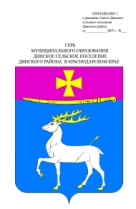 СоветДинского сельского поселения Динского районаРЕШЕНИЕот 24.04.2020									№ 64-13/4станица ДинскаяО назначении публичных слушанийпо проекту решения Совета Динского сельского поселенияДинского района «Об утверждении отчета об исполнениибюджета Динского сельского поселения Динского районаза 2019 год»В соответствии со статьей 28 Федерального закона от 06.10.2003 № 131-ФЗ «Об общих принципах организации местного самоуправления в Российской Федерации», статьей 17 Устава Динского сельского поселения Динского района, решениями  Совета Динского сельского поселения Динского района от 15.11.2006 № 67 «О утверждении Положения о порядке организации и проведении публичных слушаний в муниципальном образовании Динское сельское поселение Динского района» (с изменениями от 29.11.2006), от 26.04.2018 № 285-45/3 «Об утверждении Положения о бюджетном процессе в Динском сельском поселении Динского района»,  Совет Динского сельского поселения Динского  района  р е ш и л:1. Назначить публичные слушания по проекту решения Совета Динского сельского поселения Динского района «Об утверждении отчета об исполнении бюджета Динского сельского поселения Динского района за 2019 год» (далее – проект решения) (приложение  № 1).Инициатором публичных слушаний является Совет Динского сельского поселения Динского района.2. Определить уполномоченным органом по подготовке и проведению публичных слушаний временно образуемый организационный комитет (далее – оргкомитет) и утвердить его состав (приложение № 2).         3. Утвердить Порядок  учета предложений и участия граждан в обсуждении проекта решения Совета Динского сельского поселения Динского района «Об утверждении отчета об исполнении бюджета Динского сельского поселения Динского района за 2019 год» (приложение № 3).4. Установить:срок подачи предложений и рекомендаций по проекту решения Совета Динского сельского поселения Динского района «Об утверждении отчета об исполнении бюджета Динского сельского поселения Динского района за 2019 год» - 15 дней, начиная с первого рабочего дня, следующего за днем его опубликования;место подачи предложений и рекомендаций по проекту решения Совета Динского сельского поселения Динского района «Об утверждении отчета об исполнении бюджета Динского сельского поселения Динского района за 2019 год» - администрация Динского сельского поселения Динского района (ст. Динская, ул. Красная, 57, каб. № 4, телефон 8 861 62 5 50 16, электронный адрес dinsk_sel@mail.ru).5. Администрации Динского сельского поселения Динского района (Литвинов) опубликовать настоящее решение и проект решения Совета Динского сельского поселения Динского района «Об утверждении отчета об исполнении бюджета Динского сельского поселения Динского района за 2019 год» вместе с приложениями на  официальном Интернет–портале  Динского сельского поселения Динского района www.dinskoeposelenie.ru.6. Оргкомитету провести публичные слушания в соответствии с Положением о порядке организации и проведении публичных слушаний в муниципальном образовании Динское сельское поселение Динского района, утвержденным решением Совета Динского сельского поселения Динского района от 15.11.2006 № 67 «Об утверждении Положения о порядке организации и проведении публичных слушаний в муниципальном образовании Динское сельское поселение Динского района» (с изменениями от 29.11.2006).7. Контроль за выполнением настоящего решения возложить на комиссию по финансовым вопросам Совета Динского сельского поселения Динского района (Ловпаче).8. Настоящее решение вступает в силу со дня его подписания и подлежит официальному опубликованию.ПРИЛОЖЕНИЕ № 1к решению Совета Динского сельского поселения Динского района «О назначении публичных слушанийпо проекту решения Совета Динского сельского поселения Динского района «Об утверждении отчета об исполнениибюджета Динского сельского поселения Динского района за 2019 год»от  24.04.2020 № 64-13/4                                                                                                         ПРОЕКТСовет Динского сельского поселения Динского районаРЕШЕНИЕ       от _____________		                                          	№ _________станица ДинскаяОб утверждении отчета об исполнении бюджета Динского сельского поселения Динского района за 2019 год В соответствии со статьями 264.2, 264.5, 264.6 Бюджетного кодекса РФ,  статьей 26 Устава Динского сельского поселения Динского района,  решением Совета Динского сельского поселения Динского района от 26.04.2018 № 285-45/3 «Об утверждении Положения о бюджетном процессе в Динском сельском поселении Динского района», рассмотрев отчет  об исполнении бюджета Динского сельского поселения Динского района за 2019 год, Совет Динского сельского поселения Динского района р е ш и л:1. Утвердить отчет об исполнении бюджета Динского сельского поселения Динского района за 2019 год по доходам в сумме 482 681,6тыс. рублей, по расходам в сумме 504 898,4  тыс. рублей с превышением расходов над доходами (дефицит) в сумме 22 216,8 тыс. рублей со следующими показателями:1) доходы бюджета Динского сельского поселения Динского района в 2019 году по кодам бюджетной классификации доходов бюджета, согласно приложению № 1;2) доходы бюджета Динского сельского поселения Динского района в 2019 году по кодам главных администраторам доходов бюджета, согласно приложению № 2;3) расходы бюджета Динского сельского поселения Динского района за 2019 год по ведомственной структуре расходов, согласно приложению № 3;4) источники внутреннего финансирования дефицита бюджета Динского сельского поселения Динского района за 2019 год, согласно приложению № 4;5) расходование средств резервного фонда администрации Динского сельского поселения Динского района за 2019 год, согласно приложению № 5;6) распределение бюджетных ассигнований по целевым статьям (муниципальным программам Динского сельского поселения Динского района), группам видов расходов бюджета за 2019 год, согласно приложению № 6;7) сведений о численности муниципальных служащих, работников муниципальных учреждений и фактических расходов на их денежное содержание в 2019 году, согласно приложению № 7.2. Администрации Динского сельского поселения Динского района (Литвинов)  опубликовать настоящее решение на официальном Интернет–портале Динского сельского поселения Динского района www.dinskoeposelenie.ru.3. Контроль за выполнением настоящего решения возложить на комиссию по финансовым вопросам Совета Динского сельского поселения Динского района (Герук).4. Настоящее решение вступает в силу со дня его официального опубликования.Доходы  бюджета  Динского сельского поселения Динского района в 2019 году                                                                                                           по кодам бюджетной классификации доходов бюджетаРасходы бюджета Динского сельского поселения Динского района за 2019 год по ведомственной структуре расходов                                                                                                                                                                                                                       (тыс. руб.)  Источники внутреннего финансирования дефицита бюджета Динского сельского                                                                                            поселения Динского района за 2019 Расходование средств резервного фонда администрации Динскогосельского поселения Динского района за 2019 год							                                        (тыс. руб.)Распределение бюджетных ассигнований по целевым статьям (муниципальным программам Динского сельского поселения Динского района), группам видов расходов бюджета на 2019 год																         (тыс. руб.)»ПРИЛОЖЕНИЕ  № 7к проекту решения Совета Динского сельского поселения Динского района «Об утверждении отчета об исполнении бюджета Динского сельского поселения Динского района за 2019 год»от______________№_____________СВЕДЕНИЯо численности муниципальных служащих, работников муниципальных учреждений и фактических                     расходах  на их денежное содержание в 2019 году	Численность муниципальных служащих и работников муниципальных учреждений муниципального образования Динское сельское поселение Динского района за 2019 год составила 175 человек.	Фактические расходы на денежное содержание муниципальных служащих и работников муниципальных учреждений в 2019 году составили 66 117,2 тыс. рублей.Начальник финансово-экономического отдела 									                 С.Г. ИскорцеваПРИЛОЖЕНИЕ № 2к решению Совета Динского сельского поселения Динского района «О назначении публичных слушанийпо проекту решения Совета Динского сельского поселения Динского района «Об утверждении отчета об исполнениибюджета Динского сельского поселения Динского района за 2019 год»»от  24.04.2020 № 64-13/4                                                             СОСТАВорганизационного  комитета по подготовке и проведению публичных слушаний  по проекту решения Совета Динского сельского Динского района «Об утверждении отчета об исполнении бюджета Динского сельского поселения Динского района за 2019 год»ПРИЛОЖЕНИЕ № 3к решению Совета Динского сельского поселения Динского района «О назначении публичных слушанийпо проекту решения Совета Динского сельского поселения Динского района «Об утверждении отчета об исполнениибюджета Динского сельского поселения Динского района за 2019 год»от  24.04.2020 № 64-13/4ПОРЯДОКучета предложений и участия граждан в обсуждениипроекта решения Совета Динского сельского поселения Динского района «Об утверждении отчета об исполнении бюджета Динского сельского поселения Динского районаза 2019 год»1. Предложения по проекту решения могут вноситься гражданами Российской Федерации, постоянно проживающими на территории Динского сельского поселения Динского района и обладающими активным избирательным правом.2. Гражданин (группа граждан) оформляет предложения по проекту в виде таблицы по следующей форме:3. Предложения, оформленные в виде таблицы, направляются в  оргкомитет по проведению публичных слушаний за подписью гражданина (группы граждан), внесшего (внесших) их с приложением следующих сведений:1) фамилия, имя, отчество гражданина (граждан), внесшего (внесших) предложения по проекту;2) домашний адрес, контактный телефон;3) данные о документе, удостоверяющем личность.4. Предложения к опубликованному проекту решения подаются в оргкомитет по проведению публичных слушаний по адресу:  ст. Динская, ул. Красная, 57, каб. 4, тел. 6-26-66, факс 6-38-08,  e-mail: dinskayasel@rambler.ru в срок не ранее 15 (пятнадцати) дней, начиная с первого рабочего дня, следующего за днем его опубликования, и рассматриваются оргкомитетом в соответствии с настоящим Порядком.Предложения, внесенные с нарушением требований и сроков, предусмотренных настоящим Порядком, по решению оргкомитета  могут быть оставлены без рассмотрения.5. Депутаты Совета вносят предложения по проекту в порядке, предусмотренном Регламентом Совета.6. Предложения должны соответствовать Бюджетному Кодексу Российской Федерации, требованиям Федерального закона от 06.10.2003 № 131-ФЗ «Об общих принципах организации местного самоуправления в Российской Федерации», федеральному законодательству, законодательству Краснодарского края и следующим требованиям:1) должны обеспечивать однозначное толкование положений Отчета об исполнении бюджета за 2019 год;2) не допускать противоречие либо несогласованность с иными положениями Бюджетного Кодекса Российской Федерации.7. Поступившие предложения рассматриваются на публичных слушаниях в порядке, установленном  Положением о порядке организации и проведении публичных слушаний в муниципальном образовании Динское сельское поселение Динского района, утвержденным решением Совета Динского сельского поселения Динского района от 15.11.2006 № 67 (с изменениями от 29.11.2006) (размещено на официальном Интернет-портале Динского сельского поселения Динского района: www.dinskoeposelenie.ru, раздел «Администрация», подраздел «Публичные слушания»).Председатель Совета Динского сельского поселения Динского районаА.А. ЩербахаГлава Динского сельского поселения Динского районаВ.А. ЛитвиновПредседатель Совета Динского сельскогопоселения Динского районаА.А.ЩербахаГлава Динского сельского поселения Динского районаВ.А.ЛитвиновПРИЛОЖЕНИЕ №1к проекту решения Совета Динского сельского поселения Динского района «Об утверждении отчета об исполнении бюджета Динского сельского поселения Динского района за 2019 год»от   _______________  №  _________Код Код Наименование доходаНаименование доходаНаименование доходаУтвержденные бюджетные назначенияУтвержденные бюджетные назначенияУтвержденные бюджетные назначенияФактическое исполнениеФактическое исполнениеНеисполненные назначенияНеисполненные назначенияНеисполненные назначения11222333445551 00 00000 00 0000 0001 00 00000 00 0000 000Налоговые и неналоговые доходыНалоговые и неналоговые доходыНалоговые и неналоговые доходы145 341,60145 341,60145 341,60140 774,13140 774,13-4567,47-4567,47-4567,471 01 02000 01 0000 1101 01 02000 01 0000 110Налог на доходы физических лиц Налог на доходы физических лиц Налог на доходы физических лиц 74 000,0074 000,0074 000,0074011,4674011,4611,4611,4611,461 03 02230 01 0000 1101 03 02230 01 0000 110Доходы от уплат акцизов на дизельное топливо, подлежащие распределению между бюджетами субъектов Российской Федерации и местными бюджетами с учетом установленных дифференцированных нормативов отчислений в местные бюджетыДоходы от уплат акцизов на дизельное топливо, подлежащие распределению между бюджетами субъектов Российской Федерации и местными бюджетами с учетом установленных дифференцированных нормативов отчислений в местные бюджетыДоходы от уплат акцизов на дизельное топливо, подлежащие распределению между бюджетами субъектов Российской Федерации и местными бюджетами с учетом установленных дифференцированных нормативов отчислений в местные бюджеты3 900,003 900,003 900,003 935,793 935,7935,7935,7935,791 03 02240 01 0000 1101 03 02240 01 0000 110Доходы от уплаты акцизов на моторные масла для дизельных и (или) карбюраторных (инжекторных) двигателей, подлежащие распределению между бюджетами субъектов Российской Федерации и местными бюджетами с учетом Доходы от уплаты акцизов на моторные масла для дизельных и (или) карбюраторных (инжекторных) двигателей, подлежащие распределению между бюджетами субъектов Российской Федерации и местными бюджетами с учетом Доходы от уплаты акцизов на моторные масла для дизельных и (или) карбюраторных (инжекторных) двигателей, подлежащие распределению между бюджетами субъектов Российской Федерации и местными бюджетами с учетом 40,0040,0040,0028,9328,93-11,07-11,07-11,071 03 02250 01 0000 1101 03 02250 01 0000 110Доходы от уплаты акцизов на автомобильный бензин, подлежащие распределению между бюджетами субъектов Российской Федерации и местными бюджетами с учетом установленных дифференцированных нормативов отчислений в местные бюджетыДоходы от уплаты акцизов на автомобильный бензин, подлежащие распределению между бюджетами субъектов Российской Федерации и местными бюджетами с учетом установленных дифференцированных нормативов отчислений в местные бюджетыДоходы от уплаты акцизов на автомобильный бензин, подлежащие распределению между бюджетами субъектов Российской Федерации и местными бюджетами с учетом установленных дифференцированных нормативов отчислений в местные бюджеты4 677,904 677,904 677,905 258,225 258,22590,32590,32590,321 03 02260 01 0000 1101 03 02260 01 0000 110Доходы от уплаты акцизов на прямогонный бензин, подлежащие распределению между бюджетами субъектов Российской Федерации и местными бюджетами с учетом установленных дифференцированных нормативов отчислений в местные бюджетыДоходы от уплаты акцизов на прямогонный бензин, подлежащие распределению между бюджетами субъектов Российской Федерации и местными бюджетами с учетом установленных дифференцированных нормативов отчислений в местные бюджетыДоходы от уплаты акцизов на прямогонный бензин, подлежащие распределению между бюджетами субъектов Российской Федерации и местными бюджетами с учетом установленных дифференцированных нормативов отчислений в местные бюджеты0,000,000,00-576,34-576,34-576,34-576,34-576,341 05 03000 01 0000 1101 05 03000 01 0000 110Единый сельскохозяйственный налогЕдиный сельскохозяйственный налогЕдиный сельскохозяйственный налог3 800,003 800,003 800,003 873,883 873,8873,8873,8873,881 06 01030 10 0000 1101 06 01030 10 0000 110Налог на имущество физических лиц, взимаемый по ставкам, применяемым к объектам налогообложения, расположенным в границах сельских поселений Налог на имущество физических лиц, взимаемый по ставкам, применяемым к объектам налогообложения, расположенным в границах сельских поселений Налог на имущество физических лиц, взимаемый по ставкам, применяемым к объектам налогообложения, расположенным в границах сельских поселений 9 600,009 600,009 600,009 423,209 423,20-176,80-176,80-176,801 06 06000 00 0000 1101 06 06000 00 0000 110Земельный налогЗемельный налогЗемельный налог46002,2046002,2046002,2041465,1041465,10-4537,10-4537,10-4537,101 06 06033 00 0000 1101 06 06033 00 0000 110Земельный налог с организаций,      обладающих земельным участком, расположенным в границах сельских поселенийЗемельный налог с организаций,      обладающих земельным участком, расположенным в границах сельских поселенийЗемельный налог с организаций,      обладающих земельным участком, расположенным в границах сельских поселений24 602,2024 602,2024 602,2020 361,3920 361,39-4240,81-4240,81-4240,811 06 06043 00 0000 1101 06 06043 00 0000 110Земельный налог с физических лиц, обладающих земельным участком, расположенным в границах сельских поселенийЗемельный налог с физических лиц, обладающих земельным участком, расположенным в границах сельских поселенийЗемельный налог с физических лиц, обладающих земельным участком, расположенным в границах сельских поселений21 400,0021 400,0021 400,0021 103,7121 103,71-296,29-296,29-296,291 09 04053 10 0000 1101 09 04053 10 0000 110Земельный налог (по обязательствам, возникшим до 1 января 2006 года), мобилизуемый на территориях сельских поселенийЗемельный налог (по обязательствам, возникшим до 1 января 2006 года), мобилизуемый на территориях сельских поселенийЗемельный налог (по обязательствам, возникшим до 1 января 2006 года), мобилизуемый на территориях сельских поселений0,000,000,001,751,751,751,751,751 11 05035 10 0000 1201 11 05035 10 0000 120Доходы от сдачи в аренду имущества, находящегося в оперативном управлении органов управления сельских поселений  и автономных учреждений созданных ими учреждений (за исключением имущества муниципальных бюджетных и автономных учреждений)Доходы от сдачи в аренду имущества, находящегося в оперативном управлении органов управления сельских поселений  и автономных учреждений созданных ими учреждений (за исключением имущества муниципальных бюджетных и автономных учреждений)Доходы от сдачи в аренду имущества, находящегося в оперативном управлении органов управления сельских поселений  и автономных учреждений созданных ими учреждений (за исключением имущества муниципальных бюджетных и автономных учреждений)573,00573,00573,00577,81577,814,814,814,811 11 05025 10 0000 1201 11 05025 10 0000 120Доходы, получаемые в виде арендной платы, а также средства от продажи на заключение  договоров аренды за земли, находящегося в собственности сельских поселений  (за исключением земельных участков муниципальных бюджетных и автономных учреждений)Доходы, получаемые в виде арендной платы, а также средства от продажи на заключение  договоров аренды за земли, находящегося в собственности сельских поселений  (за исключением земельных участков муниципальных бюджетных и автономных учреждений)Доходы, получаемые в виде арендной платы, а также средства от продажи на заключение  договоров аренды за земли, находящегося в собственности сельских поселений  (за исключением земельных участков муниципальных бюджетных и автономных учреждений)985,50985,50985,50985,50985,500001 13 02995 10 0000 1301 13 02995 10 0000 130Прочие доходы от компенсации затрат  бюджетов сельских поселенийПрочие доходы от компенсации затрат  бюджетов сельских поселенийПрочие доходы от компенсации затрат  бюджетов сельских поселений1 398,001 398,001 398,001423,901423,9025,9025,9025,901 16 00000 00 0000 0001 16 00000 00 0000 000Штрафы, санкции, возмещение ущербаШтрафы, санкции, возмещение ущербаШтрафы, санкции, возмещение ущерба200,00200,00200,00195,21195,21-4,79-4,79-4,791 16 90050 10 0000 1401 16 90050 10 0000 140Прочие поступления от денежных взысканий (штрафов) иных сумм в возмещение ущерба, зачисляемые в бюджеты сельских поселенийПрочие поступления от денежных взысканий (штрафов) иных сумм в возмещение ущерба, зачисляемые в бюджеты сельских поселенийПрочие поступления от денежных взысканий (штрафов) иных сумм в возмещение ущерба, зачисляемые в бюджеты сельских поселений48,0048,0048,0052,9052,904,904,904,901 16 30015 01 0000 1401 16 30015 01 0000 140Денежные взыскания (штрафы) за нарушение правил перевозки крупногабаритных и тяжеловесных грузов по автомобильным дорогам общего пользования местного значения сельских поселенийДенежные взыскания (штрафы) за нарушение правил перевозки крупногабаритных и тяжеловесных грузов по автомобильным дорогам общего пользования местного значения сельских поселенийДенежные взыскания (штрафы) за нарушение правил перевозки крупногабаритных и тяжеловесных грузов по автомобильным дорогам общего пользования местного значения сельских поселений4,004,004,003,503,50-0,50-0,50-0,501 16 51040 02 0000 1401 16 51040 02 0000 140Денежные взыскания (штрафы, установленные законами субъектов Российской Федерации за несоблюдение муниципальных правовых актов, зачисляемые в бюджеты поселенийДенежные взыскания (штрафы, установленные законами субъектов Российской Федерации за несоблюдение муниципальных правовых актов, зачисляемые в бюджеты поселенийДенежные взыскания (штрафы, установленные законами субъектов Российской Федерации за несоблюдение муниципальных правовых актов, зачисляемые в бюджеты поселений93,0093,0093,0086,0086,00-7,00-7,00-7,001 16 33050 10 0000 1401 16 33050 10 0000 140Денежные взыскания (штрафы) за нарушение законодательства Российской Федерации о контрактной системе в сфере закупок товаров, работ, услуг для обеспечения государственных и муниципальных нужд для нужд сельских поселенийДенежные взыскания (штрафы) за нарушение законодательства Российской Федерации о контрактной системе в сфере закупок товаров, работ, услуг для обеспечения государственных и муниципальных нужд для нужд сельских поселенийДенежные взыскания (штрафы) за нарушение законодательства Российской Федерации о контрактной системе в сфере закупок товаров, работ, услуг для обеспечения государственных и муниципальных нужд для нужд сельских поселений55,0055,0055,0052,8152,81-2,19-2,19-2,191 17 05050 00 0000 1801 17 05050 00 0000 180Прочие неналоговые доходыПрочие неналоговые доходыПрочие неналоговые доходы165,00165,00165,00169,72169,724,724,724,722 00 00000 00 0000 0002 00 00000 00 0000 000Безвозмездные поступленияБезвозмездные поступленияБезвозмездные поступления350 645,30350 645,30350 645,30341 907,44341 907,44-8 737,86-8 737,86-8 737,862 02 00000 00 0000 0002 02 00000 00 0000 000Безвозмездные поступления от других бюджетов бюджетной системы РФБезвозмездные поступления от других бюджетов бюджетной системы РФБезвозмездные поступления от других бюджетов бюджетной системы РФ350 664,80350 664,80350 664,80341 926,88341 926,88-8 737,92-8 737,92-8 737,922 02 15002 10 0000 1502 02 15002 10 0000 150Дотации бюджетам сельских поселений на поддержку мер по обеспечению сбалансированности бюджетовДотации бюджетам сельских поселений на поддержку мер по обеспечению сбалансированности бюджетовДотации бюджетам сельских поселений на поддержку мер по обеспечению сбалансированности бюджетов38200,0038200,0038200,0038 200,0038 200,000002 02 30024 10 0000 1502 02 30024 10 0000 150Субвенции бюджетам субъектов РФ и  муниципальных образованийСубвенции бюджетам субъектов РФ и  муниципальных образованийСубвенции бюджетам субъектов РФ и  муниципальных образований12,4012,4012,4012,4012,400,000,000,002 02 29999 10 0000 1502 02 29999 10 0000 150Прочие субсидии бюджетам сельских поселенийПрочие субсидии бюджетам сельских поселенийПрочие субсидии бюджетам сельских поселений196 046,0196 046,0196 046,0187 854,53187 854,53-8191,47-8191,47-8191,472 02 25555 10 0000 1502 02 25555 10 0000 150Субсидии бюджетам сельских поселений на поддержку государственных программ субъектов Российской Федерации и муниципальных программ формирования современной городской средыСубсидии бюджетам сельских поселений на поддержку государственных программ субъектов Российской Федерации и муниципальных программ формирования современной городской средыСубсидии бюджетам сельских поселений на поддержку государственных программ субъектов Российской Федерации и муниципальных программ формирования современной городской среды116 406,40116 406,40116 406,40115 859,95115 859,95-546,45-546,45-546,45 2 19 60010 10 0000 151  2 19 60010 10 0000 151 Возврат прочих остатков субсидий, субвенций и иных межбюджетных трансфертов, имеющих целевое назначение прошлых лет из бюджетов сельских поселенийВозврат прочих остатков субсидий, субвенций и иных межбюджетных трансфертов, имеющих целевое назначение прошлых лет из бюджетов сельских поселенийВозврат прочих остатков субсидий, субвенций и иных межбюджетных трансфертов, имеющих целевое назначение прошлых лет из бюджетов сельских поселений-19,50-19,50-19,50-19,44-19,44-0,06-0,06-0,06ВСЕГО ДОХОДОВВСЕГО ДОХОДОВВСЕГО ДОХОДОВВСЕГО ДОХОДОВВСЕГО ДОХОДОВ495 986,90495 986,90495 986,90482 681,57482 681,57-13 305,33-13 305,33-13 305,33ПРИЛОЖЕНИЕ № 2к проекту решения Совета Динского сельского поселения Динского района «Об утверждении отчета об исполнении бюджета Динского сельского поселения Динского района за 2019 год»от ______________  №  _________ПРИЛОЖЕНИЕ № 2к проекту решения Совета Динского сельского поселения Динского района «Об утверждении отчета об исполнении бюджета Динского сельского поселения Динского района за 2019 год»от ______________  №  _________ПРИЛОЖЕНИЕ № 2к проекту решения Совета Динского сельского поселения Динского района «Об утверждении отчета об исполнении бюджета Динского сельского поселения Динского района за 2019 год»от ______________  №  _________ПРИЛОЖЕНИЕ № 2к проекту решения Совета Динского сельского поселения Динского района «Об утверждении отчета об исполнении бюджета Динского сельского поселения Динского района за 2019 год»от ______________  №  _________ПРИЛОЖЕНИЕ № 2к проекту решения Совета Динского сельского поселения Динского района «Об утверждении отчета об исполнении бюджета Динского сельского поселения Динского района за 2019 год»от ______________  №  _________Доходы бюджета Динского сельского поселения Динского района в 2019 году по кодам главных                                 администраторов  доходов бюджетаДоходы бюджета Динского сельского поселения Динского района в 2019 году по кодам главных                                 администраторов  доходов бюджетаДоходы бюджета Динского сельского поселения Динского района в 2019 году по кодам главных                                 администраторов  доходов бюджетаДоходы бюджета Динского сельского поселения Динского района в 2019 году по кодам главных                                 администраторов  доходов бюджетаДоходы бюджета Динского сельского поселения Динского района в 2019 году по кодам главных                                 администраторов  доходов бюджетаДоходы бюджета Динского сельского поселения Динского района в 2019 году по кодам главных                                 администраторов  доходов бюджетаДоходы бюджета Динского сельского поселения Динского района в 2019 году по кодам главных                                 администраторов  доходов бюджетаДоходы бюджета Динского сельского поселения Динского района в 2019 году по кодам главных                                 администраторов  доходов бюджетаДоходы бюджета Динского сельского поселения Динского района в 2019 году по кодам главных                                 администраторов  доходов бюджетаДоходы бюджета Динского сельского поселения Динского района в 2019 году по кодам главных                                 администраторов  доходов бюджетаДоходы бюджета Динского сельского поселения Динского района в 2019 году по кодам главных                                 администраторов  доходов бюджетаДоходы бюджета Динского сельского поселения Динского района в 2019 году по кодам главных                                 администраторов  доходов бюджета                                                                           тыс. рублей                                                                           тыс. рублей                                                                           тыс. рублей                                                                           тыс. рублей                                                                           тыс. рублей                                                                           тыс. рублей                                                                           тыс. рублейНаименование показателяНаименование показателяНаименование показателяНаименование показателяНаименование показателяКод бюджетной классификацииКод бюджетной классификацииКод бюджетной классификацииКод бюджетной классификацииКод бюджетной классификацииКассовое исполнение за  2019 годКассовое исполнение за  2019 годНаименование показателяНаименование показателяНаименование показателяНаименование показателяНаименование показателяадминистратора поступленийадминистратора поступленийдоходов бюджета поселениядоходов бюджета поселениядоходов бюджета поселенияКассовое исполнение за  2019 годКассовое исполнение за  2019 годДОХОДЫ ВСЕГОДОХОДЫ ВСЕГОДОХОДЫ ВСЕГОДОХОДЫ ВСЕГОДОХОДЫ ВСЕГО482 681,57482 681,57ФЕДЕРАЛЬНОЕ КАЗНАЧЕЙСТВОФЕДЕРАЛЬНОЕ КАЗНАЧЕЙСТВОФЕДЕРАЛЬНОЕ КАЗНАЧЕЙСТВОФЕДЕРАЛЬНОЕ КАЗНАЧЕЙСТВОФЕДЕРАЛЬНОЕ КАЗНАЧЕЙСТВО1001008 646,608 646,60Доходы от уплаты акцизов на горюче-смазочные материалыДоходы от уплаты акцизов на горюче-смазочные материалыДоходы от уплаты акцизов на горюче-смазочные материалыДоходы от уплаты акцизов на горюче-смазочные материалыДоходы от уплаты акцизов на горюче-смазочные материалы100100103 02200 01 0000 110103 02200 01 0000 110103 02200 01 0000 1108 646,608 646,60Доходы от уплаты акцизов на дизельное топливо, подлежащие распределению между бюджетами субъектов Российской Федерации и местными бюджетами с учетом установленных дифференцированных нормативов отчислений в местные бюджетыДоходы от уплаты акцизов на дизельное топливо, подлежащие распределению между бюджетами субъектов Российской Федерации и местными бюджетами с учетом установленных дифференцированных нормативов отчислений в местные бюджетыДоходы от уплаты акцизов на дизельное топливо, подлежащие распределению между бюджетами субъектов Российской Федерации и местными бюджетами с учетом установленных дифференцированных нормативов отчислений в местные бюджетыДоходы от уплаты акцизов на дизельное топливо, подлежащие распределению между бюджетами субъектов Российской Федерации и местными бюджетами с учетом установленных дифференцированных нормативов отчислений в местные бюджетыДоходы от уплаты акцизов на дизельное топливо, подлежащие распределению между бюджетами субъектов Российской Федерации и местными бюджетами с учетом установленных дифференцированных нормативов отчислений в местные бюджеты1001001 03 02230 01 0000 1101 03 02230 01 0000 1101 03 02230 01 0000 1103 935,793 935,79Доходы от уплаты акцизов на моторные масла для дизельных и (или) карбюраторных (инжекторных) двигателей, подлежащие распределению между бюджетами субъектов Российской Федерации и местными бюджетами с учетом установленных дифференцированных нормативов отчислений в местные бюджетыДоходы от уплаты акцизов на моторные масла для дизельных и (или) карбюраторных (инжекторных) двигателей, подлежащие распределению между бюджетами субъектов Российской Федерации и местными бюджетами с учетом установленных дифференцированных нормативов отчислений в местные бюджетыДоходы от уплаты акцизов на моторные масла для дизельных и (или) карбюраторных (инжекторных) двигателей, подлежащие распределению между бюджетами субъектов Российской Федерации и местными бюджетами с учетом установленных дифференцированных нормативов отчислений в местные бюджетыДоходы от уплаты акцизов на моторные масла для дизельных и (или) карбюраторных (инжекторных) двигателей, подлежащие распределению между бюджетами субъектов Российской Федерации и местными бюджетами с учетом установленных дифференцированных нормативов отчислений в местные бюджетыДоходы от уплаты акцизов на моторные масла для дизельных и (или) карбюраторных (инжекторных) двигателей, подлежащие распределению между бюджетами субъектов Российской Федерации и местными бюджетами с учетом установленных дифференцированных нормативов отчислений в местные бюджеты1001001 03 02240 01 0000 1101 03 02240 01 0000 1101 03 02240 01 0000 11028,9328,93Доходы от уплаты акцизов на автомобильный бензин, подлежащие распределению между бюджетами субъектов Российской Федерации и местными бюджетами с учетом установленных дифференцированных нормативов отчислений в местные бюджетыДоходы от уплаты акцизов на автомобильный бензин, подлежащие распределению между бюджетами субъектов Российской Федерации и местными бюджетами с учетом установленных дифференцированных нормативов отчислений в местные бюджетыДоходы от уплаты акцизов на автомобильный бензин, подлежащие распределению между бюджетами субъектов Российской Федерации и местными бюджетами с учетом установленных дифференцированных нормативов отчислений в местные бюджетыДоходы от уплаты акцизов на автомобильный бензин, подлежащие распределению между бюджетами субъектов Российской Федерации и местными бюджетами с учетом установленных дифференцированных нормативов отчислений в местные бюджетыДоходы от уплаты акцизов на автомобильный бензин, подлежащие распределению между бюджетами субъектов Российской Федерации и местными бюджетами с учетом установленных дифференцированных нормативов отчислений в местные бюджеты1001001 03 02250 01 0000 1101 03 02250 01 0000 1101 03 02250 01 0000 1105 258,225 258,22Доходы от уплаты акцизов на прямогонный бензин, подлежащие распределению между бюджетами субъектов Российской Федерации и местными бюджетами с учетом установленных дифференцированных нормативов отчислений в местные бюджетыДоходы от уплаты акцизов на прямогонный бензин, подлежащие распределению между бюджетами субъектов Российской Федерации и местными бюджетами с учетом установленных дифференцированных нормативов отчислений в местные бюджетыДоходы от уплаты акцизов на прямогонный бензин, подлежащие распределению между бюджетами субъектов Российской Федерации и местными бюджетами с учетом установленных дифференцированных нормативов отчислений в местные бюджетыДоходы от уплаты акцизов на прямогонный бензин, подлежащие распределению между бюджетами субъектов Российской Федерации и местными бюджетами с учетом установленных дифференцированных нормативов отчислений в местные бюджетыДоходы от уплаты акцизов на прямогонный бензин, подлежащие распределению между бюджетами субъектов Российской Федерации и местными бюджетами с учетом установленных дифференцированных нормативов отчислений в местные бюджеты1001001 03 02260 01 0000 1101 03 02260 01 0000 1101 03 02260 01 0000 110-576,34-576,34ФЕДЕРАЛЬНАЯ СЛУЖБА ГОСУДАРСТВЕННОЙ СТАТИСТИКИФЕДЕРАЛЬНАЯ СЛУЖБА ГОСУДАРСТВЕННОЙ СТАТИСТИКИФЕДЕРАЛЬНАЯ СЛУЖБА ГОСУДАРСТВЕННОЙ СТАТИСТИКИФЕДЕРАЛЬНАЯ СЛУЖБА ГОСУДАРСТВЕННОЙ СТАТИСТИКИФЕДЕРАЛЬНАЯ СЛУЖБА ГОСУДАРСТВЕННОЙ СТАТИСТИКИ15715730,0030,00Штрафы, санкции, возмещение ущербаШтрафы, санкции, возмещение ущербаШтрафы, санкции, возмещение ущербаШтрафы, санкции, возмещение ущербаШтрафы, санкции, возмещение ущерба1571571 16 90000 00 0000 0001 16 90000 00 0000 0001 16 90000 00 0000 00030,0030,00Прочие поступления от денежных взысканий (штрафов) и иных сумм в возмещение ущерба, зачисляемые в бюджеты поселенийПрочие поступления от денежных взысканий (штрафов) и иных сумм в возмещение ущерба, зачисляемые в бюджеты поселенийПрочие поступления от денежных взысканий (штрафов) и иных сумм в возмещение ущерба, зачисляемые в бюджеты поселенийПрочие поступления от денежных взысканий (штрафов) и иных сумм в возмещение ущерба, зачисляемые в бюджеты поселенийПрочие поступления от денежных взысканий (штрафов) и иных сумм в возмещение ущерба, зачисляемые в бюджеты поселений157157116 90050 10 0000 140116 90050 10 0000 140116 90050 10 0000 14030,0030,00МИНИСТЕРСТВО ВНУТРЕННИХ ДЕЛМИНИСТЕРСТВО ВНУТРЕННИХ ДЕЛМИНИСТЕРСТВО ВНУТРЕННИХ ДЕЛМИНИСТЕРСТВО ВНУТРЕННИХ ДЕЛМИНИСТЕРСТВО ВНУТРЕННИХ ДЕЛ1881883,503,50Штрафы, санкции, возмещение ущербаШтрафы, санкции, возмещение ущербаШтрафы, санкции, возмещение ущербаШтрафы, санкции, возмещение ущербаШтрафы, санкции, возмещение ущерба1881881 16 00000 00 0000 0001 16 00000 00 0000 0001 16 00000 00 0000 0003,503,50Денежные взыскания (штрафы) за нарушение правил перевозки крупногабаритных и тяжеловесных грузов по автомобильным дорогам общего пользования местного значения сельских поселенийДенежные взыскания (штрафы) за нарушение правил перевозки крупногабаритных и тяжеловесных грузов по автомобильным дорогам общего пользования местного значения сельских поселенийДенежные взыскания (штрафы) за нарушение правил перевозки крупногабаритных и тяжеловесных грузов по автомобильным дорогам общего пользования местного значения сельских поселенийДенежные взыскания (штрафы) за нарушение правил перевозки крупногабаритных и тяжеловесных грузов по автомобильным дорогам общего пользования местного значения сельских поселенийДенежные взыскания (штрафы) за нарушение правил перевозки крупногабаритных и тяжеловесных грузов по автомобильным дорогам общего пользования местного значения сельских поселений1881881 16 30015 10 0000 1401 16 30015 10 0000 1401 16 30015 10 0000 1403,503,50ДЕПАРТАМЕНТ ИМУЩЕСТВЕННЫХ ОТНОШЕНИЙ КРАСНОДАРСКОГО КРАЯДЕПАРТАМЕНТ ИМУЩЕСТВЕННЫХ ОТНОШЕНИЙ КРАСНОДАРСКОГО КРАЯДЕПАРТАМЕНТ ИМУЩЕСТВЕННЫХ ОТНОШЕНИЙ КРАСНОДАРСКОГО КРАЯДЕПАРТАМЕНТ ИМУЩЕСТВЕННЫХ ОТНОШЕНИЙ КРАСНОДАРСКОГО КРАЯДЕПАРТАМЕНТ ИМУЩЕСТВЕННЫХ ОТНОШЕНИЙ КРАСНОДАРСКОГО КРАЯ82182186,0086,008218211 16 00000 00 0000 0001 16 00000 00 0000 0001 16 00000 00 0000 00086,0086,00Денежные взыскания (штрафы), установленные законами субъектов Российской Федерации за несоблюдение муниципальных правовых актов, зачисляемые в бюджеты поселенийДенежные взыскания (штрафы), установленные законами субъектов Российской Федерации за несоблюдение муниципальных правовых актов, зачисляемые в бюджеты поселенийДенежные взыскания (штрафы), установленные законами субъектов Российской Федерации за несоблюдение муниципальных правовых актов, зачисляемые в бюджеты поселенийДенежные взыскания (штрафы), установленные законами субъектов Российской Федерации за несоблюдение муниципальных правовых актов, зачисляемые в бюджеты поселенийДенежные взыскания (штрафы), установленные законами субъектов Российской Федерации за несоблюдение муниципальных правовых актов, зачисляемые в бюджеты поселений8218211 16 51040 02 0000 1401 16 51040 02 0000 1401 16 51040 02 0000 14086,0086,00ФЕДЕРАЛЬНАЯ НАЛОГОВАЯ СЛУЖБАФЕДЕРАЛЬНАЯ НАЛОГОВАЯ СЛУЖБАФЕДЕРАЛЬНАЯ НАЛОГОВАЯ СЛУЖБАФЕДЕРАЛЬНАЯ НАЛОГОВАЯ СЛУЖБАФЕДЕРАЛЬНАЯ НАЛОГОВАЯ СЛУЖБА182182128 775,40128 775,40Налог на доходы физических лицНалог на доходы физических лицНалог на доходы физических лицНалог на доходы физических лицНалог на доходы физических лиц1821821 01 02000 00 0000 0001 01 02000 00 0000 0001 01 02000 00 0000 00074 011,4674 011,46Налог на доходы физических лиц, с доходов, источником которых является налоговый агент, за исключением доходов, в отношении которых исчисление и уплата налогов осуществляется в соответствии со ст. 227,227.1 и 228 Налогового кодекса РФНалог на доходы физических лиц, с доходов, источником которых является налоговый агент, за исключением доходов, в отношении которых исчисление и уплата налогов осуществляется в соответствии со ст. 227,227.1 и 228 Налогового кодекса РФНалог на доходы физических лиц, с доходов, источником которых является налоговый агент, за исключением доходов, в отношении которых исчисление и уплата налогов осуществляется в соответствии со ст. 227,227.1 и 228 Налогового кодекса РФНалог на доходы физических лиц, с доходов, источником которых является налоговый агент, за исключением доходов, в отношении которых исчисление и уплата налогов осуществляется в соответствии со ст. 227,227.1 и 228 Налогового кодекса РФНалог на доходы физических лиц, с доходов, источником которых является налоговый агент, за исключением доходов, в отношении которых исчисление и уплата налогов осуществляется в соответствии со ст. 227,227.1 и 228 Налогового кодекса РФ1821821 01 02010 01 0000 1101 01 02010 01 0000 1101 01 02010 01 0000 11072 228,1372 228,13Налог на доходы физических лиц с доходов, полученных от осуществления деятельности физическими лицами, зарегистрированными в качестве индивидуальных предпринимателей, нотариусов, занимающихся частной практикой, адвокатов, учредивших адвокатские кабинеты и других лиц, занимающихся частной практикой в соответствии со статьей 227 Налогового кодекса Российской ФедерацииНалог на доходы физических лиц с доходов, полученных от осуществления деятельности физическими лицами, зарегистрированными в качестве индивидуальных предпринимателей, нотариусов, занимающихся частной практикой, адвокатов, учредивших адвокатские кабинеты и других лиц, занимающихся частной практикой в соответствии со статьей 227 Налогового кодекса Российской ФедерацииНалог на доходы физических лиц с доходов, полученных от осуществления деятельности физическими лицами, зарегистрированными в качестве индивидуальных предпринимателей, нотариусов, занимающихся частной практикой, адвокатов, учредивших адвокатские кабинеты и других лиц, занимающихся частной практикой в соответствии со статьей 227 Налогового кодекса Российской ФедерацииНалог на доходы физических лиц с доходов, полученных от осуществления деятельности физическими лицами, зарегистрированными в качестве индивидуальных предпринимателей, нотариусов, занимающихся частной практикой, адвокатов, учредивших адвокатские кабинеты и других лиц, занимающихся частной практикой в соответствии со статьей 227 Налогового кодекса Российской ФедерацииНалог на доходы физических лиц с доходов, полученных от осуществления деятельности физическими лицами, зарегистрированными в качестве индивидуальных предпринимателей, нотариусов, занимающихся частной практикой, адвокатов, учредивших адвокатские кабинеты и других лиц, занимающихся частной практикой в соответствии со статьей 227 Налогового кодекса Российской Федерации1821821 01 02020 01 0000 1101 01 02020 01 0000 1101 01 02020 01 0000 110578,59578,59Налог на доходы физических лиц с доходов,  полученных физическими лицами в соответствии со статьей 228 Налогового Кодекса Российской ФедерацииНалог на доходы физических лиц с доходов,  полученных физическими лицами в соответствии со статьей 228 Налогового Кодекса Российской ФедерацииНалог на доходы физических лиц с доходов,  полученных физическими лицами в соответствии со статьей 228 Налогового Кодекса Российской ФедерацииНалог на доходы физических лиц с доходов,  полученных физическими лицами в соответствии со статьей 228 Налогового Кодекса Российской ФедерацииНалог на доходы физических лиц с доходов,  полученных физическими лицами в соответствии со статьей 228 Налогового Кодекса Российской Федерации1821821 01 02030 01 0000 1101 01 02030 01 0000 1101 01 02030 01 0000 110694,69694,69Налог на доходы физических лиц в виде фиксированных авансовых платежей с доходов, полученных физическими лицами, являющимися иностранными гражданами, осуществляющими трудовую деятельность по найму у физических лиц на основании патента в соответствии  со статьей 2271 Налогового кодекса Российской ФедерацииНалог на доходы физических лиц в виде фиксированных авансовых платежей с доходов, полученных физическими лицами, являющимися иностранными гражданами, осуществляющими трудовую деятельность по найму у физических лиц на основании патента в соответствии  со статьей 2271 Налогового кодекса Российской ФедерацииНалог на доходы физических лиц в виде фиксированных авансовых платежей с доходов, полученных физическими лицами, являющимися иностранными гражданами, осуществляющими трудовую деятельность по найму у физических лиц на основании патента в соответствии  со статьей 2271 Налогового кодекса Российской ФедерацииНалог на доходы физических лиц в виде фиксированных авансовых платежей с доходов, полученных физическими лицами, являющимися иностранными гражданами, осуществляющими трудовую деятельность по найму у физических лиц на основании патента в соответствии  со статьей 2271 Налогового кодекса Российской ФедерацииНалог на доходы физических лиц в виде фиксированных авансовых платежей с доходов, полученных физическими лицами, являющимися иностранными гражданами, осуществляющими трудовую деятельность по найму у физических лиц на основании патента в соответствии  со статьей 2271 Налогового кодекса Российской Федерации1821821 01 02040 01 0000 1101 01 02040 01 0000 1101 01 02040 01 0000 110510,05510,05Налоги на совокупный налогНалоги на совокупный налогНалоги на совокупный налогНалоги на совокупный налогНалоги на совокупный налог182182105 00000 00 0000 000105 00000 00 0000 000105 00000 00 0000 0003 783,883 783,88Единый сельскохозяйственный налогЕдиный сельскохозяйственный налогЕдиный сельскохозяйственный налогЕдиный сельскохозяйственный налогЕдиный сельскохозяйственный налог1821821 05 03000 01 0000 1101 05 03000 01 0000 1101 05 03000 01 0000 1103 783,883 783,88Налоги на имуществоНалоги на имуществоНалоги на имуществоНалоги на имуществоНалоги на имущество182182106 00000 00 0000 000106 00000 00 0000 000106 00000 00 0000 00050 890,0550 890,05Налог на имущество физических лицНалог на имущество физических лицНалог на имущество физических лицНалог на имущество физических лицНалог на имущество физических лиц182182106 01000 00 0000 110106 01000 00 0000 110106 01000 00 0000 1109 423,209 423,20Налог на имущество физических лиц, взимаемый по ставкам, применяемым к объектам налогообложения, расположенным в границах поселенийНалог на имущество физических лиц, взимаемый по ставкам, применяемым к объектам налогообложения, расположенным в границах поселенийНалог на имущество физических лиц, взимаемый по ставкам, применяемым к объектам налогообложения, расположенным в границах поселенийНалог на имущество физических лиц, взимаемый по ставкам, применяемым к объектам налогообложения, расположенным в границах поселенийНалог на имущество физических лиц, взимаемый по ставкам, применяемым к объектам налогообложения, расположенным в границах поселений1821821 06 01030 10 0000 1101 06 01030 10 0000 1101 06 01030 10 0000 1109 423,209 423,20Земельный налогЗемельный налогЗемельный налогЗемельный налогЗемельный налог1821821 06 06000 00 0000 1101 06 06000 00 0000 1101 06 06000 00 0000 11041 465,1041 465,10Земельный налог с организаций, обладающих земельным участком, расположенным в границах сельских поселенийЗемельный налог с организаций, обладающих земельным участком, расположенным в границах сельских поселенийЗемельный налог с организаций, обладающих земельным участком, расположенным в границах сельских поселенийЗемельный налог с организаций, обладающих земельным участком, расположенным в границах сельских поселенийЗемельный налог с организаций, обладающих земельным участком, расположенным в границах сельских поселений1821821 06 06033 00 0000 1101 06 06033 00 0000 1101 06 06033 00 0000 11020 361,3920 361,39Земельный налог с физических лиц, обладающих земельным участком, расположенным в границах сельских поселенийЗемельный налог с физических лиц, обладающих земельным участком, расположенным в границах сельских поселенийЗемельный налог с физических лиц, обладающих земельным участком, расположенным в границах сельских поселенийЗемельный налог с физических лиц, обладающих земельным участком, расположенным в границах сельских поселенийЗемельный налог с физических лиц, обладающих земельным участком, расположенным в границах сельских поселений1821821 06 06043 10 0000 1101 06 06043 10 0000 1101 06 06043 10 0000 11021 103,7121 103,71Задолженность и перерасчеты по отмененным налогам, сборам и иным обязательным платежамЗадолженность и перерасчеты по отмененным налогам, сборам и иным обязательным платежамЗадолженность и перерасчеты по отмененным налогам, сборам и иным обязательным платежамЗадолженность и перерасчеты по отмененным налогам, сборам и иным обязательным платежамЗадолженность и перерасчеты по отмененным налогам, сборам и иным обязательным платежам1821821 09 00000 00 0000 0001 09 00000 00 0000 0001 09 00000 00 0000 0001,751,75Земельный налог (по обязательствам, возникшим до 1 января 2006 года), мобилизуемый на территории поселений)Земельный налог (по обязательствам, возникшим до 1 января 2006 года), мобилизуемый на территории поселений)Земельный налог (по обязательствам, возникшим до 1 января 2006 года), мобилизуемый на территории поселений)Земельный налог (по обязательствам, возникшим до 1 января 2006 года), мобилизуемый на территории поселений)Земельный налог (по обязательствам, возникшим до 1 января 2006 года), мобилизуемый на территории поселений)182182109 04053 10 0000 110109 04053 10 0000 110109 04053 10 0000 1101,751,75АДМИНИСТРАЦИЯ ДИНСКОГО СЕЛЬСКОГО ПОСЕЛЕНИЯАДМИНИСТРАЦИЯ ДИНСКОГО СЕЛЬСКОГО ПОСЕЛЕНИЯАДМИНИСТРАЦИЯ ДИНСКОГО СЕЛЬСКОГО ПОСЕЛЕНИЯАДМИНИСТРАЦИЯ ДИНСКОГО СЕЛЬСКОГО ПОСЕЛЕНИЯАДМИНИСТРАЦИЯ ДИНСКОГО СЕЛЬСКОГО ПОСЕЛЕНИЯ992992345 140,08345 140,08Доходы от использования имущества, находящегося в муниципальной собственностиДоходы от использования имущества, находящегося в муниципальной собственностиДоходы от использования имущества, находящегося в муниципальной собственностиДоходы от использования имущества, находящегося в муниципальной собственностиДоходы от использования имущества, находящегося в муниципальной собственности9929921 11 00000 00 0000 0001 11 00000 00 0000 0001 11 00000 00 0000 0001 563,311 563,31Доходы от сдачи в аренду имущества, находящегося в оперативном управлении органов местного самоуправления  и созданных ими учреждений (за исключением имущества муниципальных автономных учреждений)Доходы от сдачи в аренду имущества, находящегося в оперативном управлении органов местного самоуправления  и созданных ими учреждений (за исключением имущества муниципальных автономных учреждений)Доходы от сдачи в аренду имущества, находящегося в оперативном управлении органов местного самоуправления  и созданных ими учреждений (за исключением имущества муниципальных автономных учреждений)Доходы от сдачи в аренду имущества, находящегося в оперативном управлении органов местного самоуправления  и созданных ими учреждений (за исключением имущества муниципальных автономных учреждений)Доходы от сдачи в аренду имущества, находящегося в оперативном управлении органов местного самоуправления  и созданных ими учреждений (за исключением имущества муниципальных автономных учреждений)9929921 11 05000 00 0000 1201 11 05000 00 0000 1201 11 05000 00 0000 1201 563,311 563,31Доходы, получаемые в виде арендной платы, а также средства от продажи на заключение  договоров аренды за земли, находящегося в собственности сельских поселений  (за исключением земельных участков муниципальных бюджетных и автономных учреждений)Доходы, получаемые в виде арендной платы, а также средства от продажи на заключение  договоров аренды за земли, находящегося в собственности сельских поселений  (за исключением земельных участков муниципальных бюджетных и автономных учреждений)Доходы, получаемые в виде арендной платы, а также средства от продажи на заключение  договоров аренды за земли, находящегося в собственности сельских поселений  (за исключением земельных участков муниципальных бюджетных и автономных учреждений)Доходы, получаемые в виде арендной платы, а также средства от продажи на заключение  договоров аренды за земли, находящегося в собственности сельских поселений  (за исключением земельных участков муниципальных бюджетных и автономных учреждений)Доходы, получаемые в виде арендной платы, а также средства от продажи на заключение  договоров аренды за земли, находящегося в собственности сельских поселений  (за исключением земельных участков муниципальных бюджетных и автономных учреждений)9929921 11 05025 10 0000 1201 11 05025 10 0000 1201 11 05025 10 0000 120985,50985,50Доходы от сдачи в аренду имущества, находящегося в оперативном управлении органов управления поселений  и созданных ими учреждений (за исключением имущества муниципальных автономных учреждений)Доходы от сдачи в аренду имущества, находящегося в оперативном управлении органов управления поселений  и созданных ими учреждений (за исключением имущества муниципальных автономных учреждений)Доходы от сдачи в аренду имущества, находящегося в оперативном управлении органов управления поселений  и созданных ими учреждений (за исключением имущества муниципальных автономных учреждений)Доходы от сдачи в аренду имущества, находящегося в оперативном управлении органов управления поселений  и созданных ими учреждений (за исключением имущества муниципальных автономных учреждений)Доходы от сдачи в аренду имущества, находящегося в оперативном управлении органов управления поселений  и созданных ими учреждений (за исключением имущества муниципальных автономных учреждений)9929921 11 05035 10 0000 1201 11 05035 10 0000 1201 11 05035 10 0000 120577,81577,81Прочие доходы от оказания платных услуг (работ) получателями средств бюджетовПрочие доходы от оказания платных услуг (работ) получателями средств бюджетовПрочие доходы от оказания платных услуг (работ) получателями средств бюджетовПрочие доходы от оказания платных услуг (работ) получателями средств бюджетовПрочие доходы от оказания платных услуг (работ) получателями средств бюджетов9929921 13 00000 00 0000 1301 13 00000 00 0000 1301 13 00000 00 0000 1301 423,901 423,90Прочие доходы от компенсации затрат  бюджетов сельских поселенийПрочие доходы от компенсации затрат  бюджетов сельских поселенийПрочие доходы от компенсации затрат  бюджетов сельских поселенийПрочие доходы от компенсации затрат  бюджетов сельских поселенийПрочие доходы от компенсации затрат  бюджетов сельских поселений992992113 02995 10 0000 130113 02995 10 0000 130113 02995 10 0000 1301 423,901 423,90Штрафы, санкции, возмещение ущербаШтрафы, санкции, возмещение ущербаШтрафы, санкции, возмещение ущербаШтрафы, санкции, возмещение ущербаШтрафы, санкции, возмещение ущерба9929921 16 00000 00 0000 0001 16 00000 00 0000 0001 16 00000 00 0000 00075,7175,71Денежные взыскания (штрафы)за нарушение законодательства Российской Федерации о размещении заказов на поставку товаров , выполнение работ, оказание услуг для нужд поселенийДенежные взыскания (штрафы)за нарушение законодательства Российской Федерации о размещении заказов на поставку товаров , выполнение работ, оказание услуг для нужд поселенийДенежные взыскания (штрафы)за нарушение законодательства Российской Федерации о размещении заказов на поставку товаров , выполнение работ, оказание услуг для нужд поселенийДенежные взыскания (штрафы)за нарушение законодательства Российской Федерации о размещении заказов на поставку товаров , выполнение работ, оказание услуг для нужд поселенийДенежные взыскания (штрафы)за нарушение законодательства Российской Федерации о размещении заказов на поставку товаров , выполнение работ, оказание услуг для нужд поселений992992116 33050 10 0000 140116 33050 10 0000 140116 33050 10 0000 14052,8152,81Прочие поступления от денежных взысканий (штрафов) и иных сумм в возмещение ущерба, зачисляемые в бюджеты поселенийПрочие поступления от денежных взысканий (штрафов) и иных сумм в возмещение ущерба, зачисляемые в бюджеты поселенийПрочие поступления от денежных взысканий (штрафов) и иных сумм в возмещение ущерба, зачисляемые в бюджеты поселенийПрочие поступления от денежных взысканий (штрафов) и иных сумм в возмещение ущерба, зачисляемые в бюджеты поселенийПрочие поступления от денежных взысканий (штрафов) и иных сумм в возмещение ущерба, зачисляемые в бюджеты поселений992992116 90050 10 0000 140116 90050 10 0000 140116 90050 10 0000 14022,9022,90Прочие неналоговые доходыПрочие неналоговые доходыПрочие неналоговые доходыПрочие неналоговые доходыПрочие неналоговые доходы9929921 17 00000 00 0000 0001 17 00000 00 0000 0001 17 00000 00 0000 000169,72169,72Прочие неналоговые доходы бюджетов поселенийПрочие неналоговые доходы бюджетов поселенийПрочие неналоговые доходы бюджетов поселенийПрочие неналоговые доходы бюджетов поселенийПрочие неналоговые доходы бюджетов поселений9929921 17 05050 10 0000 1801 17 05050 10 0000 1801 17 05050 10 0000 180169,72169,72Безвозмездные поступленияБезвозмездные поступленияБезвозмездные поступленияБезвозмездные поступленияБезвозмездные поступления9929922 00 00000 00 0000 0002 00 00000 00 0000 0002 00 00000 00 0000 000341 907,44341 907,44Безвозмездные поступления от других бюджетов бюджетной системы РФБезвозмездные поступления от других бюджетов бюджетной системы РФБезвозмездные поступления от других бюджетов бюджетной системы РФБезвозмездные поступления от других бюджетов бюджетной системы РФБезвозмездные поступления от других бюджетов бюджетной системы РФ9929922 02 00000 00 0000 0002 02 00000 00 0000 0002 02 00000 00 0000 000341 926,88341 926,88Дотации бюджетам сельских поселений на поддержку мер по обеспечению сбалансированности бюджетовДотации бюджетам сельских поселений на поддержку мер по обеспечению сбалансированности бюджетовДотации бюджетам сельских поселений на поддержку мер по обеспечению сбалансированности бюджетовДотации бюджетам сельских поселений на поддержку мер по обеспечению сбалансированности бюджетовДотации бюджетам сельских поселений на поддержку мер по обеспечению сбалансированности бюджетов9929922 02 15002 10 0000 1502 02 15002 10 0000 1502 02 15002 10 0000 15038 200,0038 200,00Субвенции бюджетам субъектов РФ и  муниципальных образованийСубвенции бюджетам субъектов РФ и  муниципальных образованийСубвенции бюджетам субъектов РФ и  муниципальных образованийСубвенции бюджетам субъектов РФ и  муниципальных образованийСубвенции бюджетам субъектов РФ и  муниципальных образований9929922 02 30024 10 0000 1502 02 30024 10 0000 1502 02 30024 10 0000 15012,4012,40Прочие субсидии бюджетам сельских поселенийПрочие субсидии бюджетам сельских поселенийПрочие субсидии бюджетам сельских поселенийПрочие субсидии бюджетам сельских поселенийПрочие субсидии бюджетам сельских поселений9929922 02 29999 10 0000 1502 02 29999 10 0000 1502 02 29999 10 0000 150187 854,53187 854,53Субсидии бюджетам сельских поселений на поддержку государственных программ субъектов Российской Федерации и муниципальных программ формирования современной городской средыСубсидии бюджетам сельских поселений на поддержку государственных программ субъектов Российской Федерации и муниципальных программ формирования современной городской средыСубсидии бюджетам сельских поселений на поддержку государственных программ субъектов Российской Федерации и муниципальных программ формирования современной городской средыСубсидии бюджетам сельских поселений на поддержку государственных программ субъектов Российской Федерации и муниципальных программ формирования современной городской средыСубсидии бюджетам сельских поселений на поддержку государственных программ субъектов Российской Федерации и муниципальных программ формирования современной городской среды9929922 02 25555 10 0000 1502 02 25555 10 0000 1502 02 25555 10 0000 150115 859,95115 859,95Возврат прочих остатков субсидий, субвенций и иных межбюджетных трансфертов, имеющих целевое назначение прошлых лет из бюджетов сельских поселенийВозврат прочих остатков субсидий, субвенций и иных межбюджетных трансфертов, имеющих целевое назначение прошлых лет из бюджетов сельских поселенийВозврат прочих остатков субсидий, субвенций и иных межбюджетных трансфертов, имеющих целевое назначение прошлых лет из бюджетов сельских поселенийВозврат прочих остатков субсидий, субвенций и иных межбюджетных трансфертов, имеющих целевое назначение прошлых лет из бюджетов сельских поселенийВозврат прочих остатков субсидий, субвенций и иных межбюджетных трансфертов, имеющих целевое назначение прошлых лет из бюджетов сельских поселений9929922 19 60010 10 0000 1502 19 60010 10 0000 1502 19 60010 10 0000 150-19,44-19,44ПРИЛОЖЕНИЕ  № 3к проекту решения Совета Динского сельского поселения Динского района «Об утверждении отчета об исполнении бюджета Динского сельского поселения Динского района за 2019 год»от________________№_____________№ п/пНаименованиеВедРзПРЦСРВРУтвержденные бюджетные назначенияФактическое исполнениеНеисполненные назначения1234567888ВСЕГО521 440,6504 898,416 542,21.Совет Динского сельского поселения Динского района9911 987,31 986,21,1Функционирование законодательных (представительных) органов государственной власти и представительных органов муниципальных образований9910103622,3621,21,1Обеспечение деятельности представительного органа законодательной власти муниципального образования 991010371 2 00 00000622,3621,21,1Расходы на обеспечение функций представительного органа местного самоуправления991010371 2 00 00190622,3621,21,1Расходы на выплаты персоналу в целях обеспечения выполнения функций государственными (муниципальными) органами, казенными учреждениями, органами управления государственными внебюджетными фондами991010371 2 00 00190100622,3621,21,1Обеспечение деятельности финансовых, налоговых и таможенных органов и финансового (финансово-бюджетного) надзора99101061 365,01 365,00Обеспечение деятельности Контрольно-счетной палаты991010675 0 00 000001 365,01 365,00Осуществление отдельных полномочий поселений по осуществлению внешнего муниципального контроля за исполнением местных бюджетов991010675 9 00 000001 365,01 365,00Расходы на обеспечение функций органов местного самоуправления991010675 9 00 001901 365,01 365,00Межбюджетные трансферты991010675 9 00 001905001 365,01 365,002.Администрация Динского сельского поселения992519 453,3502 912,216 541,1Общегосударственные вопросы992010074 831,773 934,2907,5Функционирование высшего должностного лица субъекта Российской Федерации и   муниципального образования99201021 075,51 038,337,2Обеспечение деятельности высшего органа исполнительной власти муниципального образования – администрации Динского сельского поселения992010250 0 00 000001 075,51 038,337,2Глава Динского сельского поселения992010250 1 00 000001 075,51 038,337,2Расходы на обеспечение функций органов местного самоуправления992010250 1 00 001901 075,51 038,337,2Расходы на выплаты персоналу в целях обеспечения выполнения функций государственными (муниципальными) органами, казенными учреждениями, органами управления государственными внебюджетными фондами992010250 1 00 001901001 075,51 038,337,2Функционирование Правительства Российской Федерации, высших исполнительных органов государственной власти субъектов Российской Федерации, местных администраций992010417 818,917 631,2187,7Обеспечение деятельности высшего органа исполнительной власти муниципального образования- администрации Динского сельского поселения 992010450 0 00 0000017 818,917 631,2187,7Обеспечение деятельности администрации муниципального образования 992010450 2 00 0000017 806,517 618,8187,7Расходы на обеспечение функций органов местного самоуправления992010450 2 00 0019017 806,517 618,8187,7Расходы на выплаты персоналу в целях обеспечения выполнения функций государственными (муниципальными) органами, казенными учреждениями, органами управления государственными внебюджетными фондами992010450 2 00 0019010016 037,116 029,57,6Закупка товаров, работ и услуг для государственных  (муниципальных) нужд992010450 2 00 001902001 718,41 538,4180,0Социальное обеспечение и иные выплаты населению992010450 2 00 001903002,22,20Иные бюджетные ассигнования992010450 2 00 0019080048,848,80Осуществление отдельных государственных полномочий Краснодарского края992010450 3 00 0000012,412,40Осуществление отдельных полномочий Краснодарского края по образованию и организации деятельности  административных комиссий992010450 3 00 6019012,412,40Закупка товаров, работ и услуг для государственных (муниципальных) нужд992010450 3 00 6019020012,412,40Обеспечение проведения выборов и референдумов99201072 250,02 250,00Обеспечение проведения выборов992010751 0 00 00000 2 250,02 250,00Обеспечение проведения выборов депутатов Динского сельского поселения Динского района992010751 4 00 00000 2 250,02 250,00Выборы депутатов Динского сельского поселения Динского района992010751 4 00 001902 250,02 250,00Иные бюджетные ассигнования992010751 4 00 001908002 250,02 250,00Резервные фонды992011150,000Обеспечение деятельности высшего органа исполнительной власти муниципального образования- администрации Динского сельского поселения992011150 0 00 0000050,000Формирование резервного фонда Динского сельского поселения992011150 4 00 0000050,000Резервный фонд администрации муниципального образования992011150 4 00 2059050,000Иные бюджетные ассигнования992011150 4 00 2059080050,000Другие общегосударственные вопросы992011353 637,353 014,7622,6Обеспечение деятельности высшего органа исполнительной власти муниципального образования- администрации Динского сельского поселения992011350 0 00 0000052 414,353 093,4679,1Расходы на обеспечение деятельности централизованной бухгалтерии992011350 5 00 000005 988,75 984,04,7Обеспечение деятельности подведомственных учреждений (централизованные бухгалтерии)992011350 5 00 005905 988,75 984,04,7Расходы на выплаты персоналу в целях обеспечения выполнения функций государственными (муниципальными) органами, казенными учреждениями, органами управления государственными внебюджетными фондами992011350 5 00 005901005 438,25 437,40,8Закупка товаров, работ и услуг для государственных  (муниципальных) нужд992011350 5 00 00590200547,2546,60,6Иные бюджетные ассигнования992011350 5 00 005908003,303,3Обеспечение хозяйственного обслуживания муниципальных органов992011350 6 00 0000024 640,524 098,9541,5Расходы на обеспечение деятельности (оказание услуг) муниципальных учреждений992011350 6 00 0059024 640,524 098,9541,5Расходы на выплаты персоналу в целях обеспечения выполнения функций государственными (муниципальными) органами, казенными учреждениями, органами управления государственными внебюджетными фондами992011350 6 00 0059010015 842,615 500,6342,0Закупка товаров, работ и услуг для государственных (муниципальных) нужд992011350 6 00 005902008 569,48 374,4195,0Социальное обеспечение и иные выплаты населению992011350 6 00 005903001,41,30,1Иные бюджетные ассигнования992011350 6 00 00590800227,1222,64,5Реализация муниципальных функций в области национальной экономики992011350 7 00 0000021 435,121 425,29,9Прочие обязательства муниципального образования 992011350 7 00 2901021 435,121 425,29,9Иные бюджетные ассигнования992011350 7 00 2901080021 435,121 425,29,9Управление   имуществом муниципального образования992011350 8 00 00000350,0283,966,1Мероприятия в рамках управления имуществом муниципального образования992011350 8 00 10000350,0283,966,1Оценка недвижимости, признание прав, управление имуществом и регулирование отношений по муниципальной собственности992011350 8 00 10380350,0283,966,1Закупка товаров, работ и услуг для государственных (муниципальных) нужд992011350 8 00 10380200350,0283,966,1Непрограммные расходы Динского сельского поселения992011399 9 00 000001 218,01 217,7Проведение работ по уточнению записей в похозяйственных книгах сельского поселения» 992011399 9 00 00530651,0650,70,3Закупка товаров, работ и услуг для государственных (муниципальных) нужд992011399 9  00 00530200651,0650,70,3Финансирование расходов по территориальным органам общественного самоуправления992011399 9 00 00540567,0567,00Расходы на выплаты персоналу в целях обеспечения выполнения функций государственными (муниципальными) органами, казенными учреждениями, органами управления государственными внебюджетными фондами992011399 9 00 00540100567,0567,00Закупка товаров, работ и услуг для государственных (муниципальных) нужд992011399 9 00 005402000,000Муниципальная программа «Противодействие коррупции в Динском сельском поселении Динского района на 2019 год"992011310 0 00 000005,05,00Мероприятия по противодействию коррупции992011310 1 00 000005,05,00Закупка товаров, работ и услуг для государственных (муниципальных) нужд992011310 1 00 000002005,05,00Национальная безопасность и правоохранительная деятельность992030034,934,40,5Другие вопросы в области национальной безопасности 992031434,934,40,5Обеспечение проведения мероприятий с сфере профилактики правонарушений общественного порядка992031455 0 00 0000012,212,20Мероприятия в сфере профилактики правонарушений общественного порядка992031455 1 00 0000012,212,20Закупка товаров, работ и услуг для государственных (муниципальных) нужд992031455 1 00 0000020012,212,20Обеспечение безопасности населения на водных объектах992031456 0 00 0000013,913,90Мероприятия по обеспечению безопасности людей на водных объектах992031456 2 00 0000013,913,90Закупка товаров, работ и услуг для государственных (муниципальных) нужд992031456 2 00 0000020013,913,90Реализация других функций, связанных с обеспечением национальной безопасности и правоохранительной деятельности992031457 0 00 000008,88,30,5Расходы на обеспечение первичных мер пожарной безопасности в границах населенных пунктов поселения992031457 1 00 000008,88,30,5Закупка товаров, работ и услуг для государственных (муниципальных) нужд992031457 1 00 000002008,88,30,5Национальная экономика9920400189 194,9180 029,4Общеэкономические вопросы9920401257,1250,80,2Муниципальная программа «Реализация молодежной политики»992040105 0 00 00000257,1250,80,2Организация временного трудоустройства несовершеннолетних граждан992040105 1 00 00100257,1250,80,2Расходы на выплаты персоналу в целях обеспечения выполнения функций государственными (муниципальными) органами, казенными учреждениями, органами управления государственными внебюджетными фондами992040105 1 00 00100100257,1250,80,2Дорожное хозяйство (дорожные фонды)9920409188 238,5179 153,69 084,9Муниципальная программа «Комплексное развитие муниципального образования в сфере дорожного хозяйства»992040901 0 00 00000188 238,5179 153,69 084,9Капитальный ремонт, ремонт и содержание дорог местного значения992040901 1 00 00000179 194,6170 361,78 832,9Содержание и ремонт автомобильных дорог общего пользования, в том числе дорог в поселениях992040901 1 00 104408 705,58 405,4300,1Закупка товаров, работ и услуг для государственных (муниципальных) нужд992040901 1 00 104402008 705,58 405,4300,1Государственная программа Краснодарского края «Развитие сети автомобильных дорог Краснодарского края», подпрограмма «Строительство, реконструкция, капитальный ремонт и ремонт автомобильных дорог общего пользования местного значения на территории Краснодарского края» 992040901 1 00 S2440170 489,1161 956,38 532,8Закупка товаров, работ и услуг для государственных (муниципальных) нужд992040901  1 00 S2440200170 489,1161 956,38 532,8Повышение безопасности дорожного движения 992040901 2 00 000009 043,98 791,9252,0Закупка товаров, работ и услуг для государственных (муниципальных) нужд992040901 2 00 000002009 043,98 791,9252,0Другие вопросы в области национальной экономики9920412699,3625 ,174,2Реализация муниципальных функций в области национальной экономики992041263 0 00 00000686,8                        612,574,2Мероприятия в сфере имущественных и земельных отношений992041263 0 00 10110686,8612,574,2Закупка товаров, работ и услуг для государственных (муниципальных) нужд992041263 0 00 10110200686,8612,574,2Муниципальная программа «Поддержка малого и среднего предпринимательства в Динскомсельском поселении на 2018-2020 годы»992041202 0 00 0000012,512,50Мероприятия по поддержке субъектов малого и среднего  малого и среднего предпринимательства  992041202 0 00 6104012,512,50Закупка товаров, работ и услуг для государственных (муниципальных) нужд992041202 0 00 6104020012,512,50Жилищно-коммунальное хозяйство9920500178 909,6172 759,36 150,3Коммунальное хозяйство992050217 100,116 226,9873,1Муниципальная программа  «Комплексное развитие муниципального образования в сфере жилищно-коммунального хозяйства и благоустройства на 2019 год»992050203 0 00 000004 422,43 549,7872,7Организация водоснабжения и водоотведения992050203 1 00 000002 656,81 786,0870,8Закупка товаров, работ и услуг для государственных (муниципальных) нужд992050203 1 00 000002002 656,81 786,0870,8Организация тепло-газоснабжения992050203 2 00 000001 765,61 763,71,9Закупка товаров, работ и услуг для государственных (муниципальных) нужд992050203 2 00 000002001 765,61 763,71,9Муниципальная программа  «Энергосбережение и повышение энергетической эффективности на период 2019-2023 годов» Динского сельского поселения Динского района»992050204 0 00 00000428,5428,00,5Закупка товаров, работ и услуг для государственных (муниципальных) нужд992050204 0 00 00000200428,5428,00,5Прочие мероприятия в области коммунального хозяйства992050265 0 00 0000012 249,212 249,20Предоставление субсидий на возмещение недополученных доходов организациям, предприятиям  жилищно-коммунального комплекса оказывающим услуги по теплоснабжению на территории Динского сельского поселения Динского района992050265 0 00 107809 000,09 000,00Иные бюджетные ассигнования992050265 0 00 107808009 000,09 000,00Предоставление субсидий юридическим лицам (за исключением государственных (муниципальных) учреждений), индивидуальным предпринимателям, оказывающим услуги по теплоснабжению на территории Динского сельского поселения Динского района в целях возмещения затр992050265 0 00 S24003 249,23 249,20Иные бюджетные ассигнования992050265 0 00 S24008003 249,23 249,20Благоустройство9920503161 809,5156 532,45 277,1Муниципальная программа  «Комплексное развитие муниципального образования в сфере жилищно-коммунального хозяйства и благоустройства  на 2019 год»992050303 0 00 000003 258,22 915,5342,7Мероприятия по благоустройству городских округов и сельских поселений (Ремонт тротуаров, строительство площадок под мусорные контейнеры и иные мероприятия в сфере благоустройства)992050303 0 00 001003 208,22 865,5342,7Закупка товаров, работ и услуг для государственных (муниципальных) нужд992050303 0 00 001002003 208,22 865,5342,7Мероприятия по благоустройству городских округов и сельских поселений (разработка схемы электроснабжения сельского поселения)992050303 0 00 0020050,050,0Закупка товаров, работ и услуг для государственных (муниципальных) нужд992050303 0 00 0020020050,050,00Муниципальная программа "Формирование современной городской среды" на территории Динского сельского поселения Динского района»-992050313 3 00 00000128 225,5127 530,3695,2Иные мероприятия муниципальной программы (проектирование, технадзор, госэкспертиза)992050313 3 00 055501 696,81 595,6101,2Закупка товаров, работ и услуг для государственных (муниципальных) нужд992050313 3 00 055502001 696,8 1 595,6101,2Реализация мероприятий по  благоустройству  мест массового отдыха населения (городских парков), общественных территорий (набережные, центральные площади, парки и др.) муниципальных образований, предусмотренные государственными (муниципальными) программами формирования современной городской среды992050313 3 F2 55550126 528,7125 934,7594,0Закупка товаров, работ и услуг для государственных (муниципальных) нужд992050313 3 F2 55550200126 528,7125 934,7594,0Непрограммные мероприятия в сфере благоустройство992050370 0 00 0000030 325,8Уличное освещение992050370 1 00 000009 750,59 204,8545,7Закупка товаров, работ и услуг для государственных (муниципальных) нужд992050370 1 00 000002009 750,59 204,8545,7Иные мероприятия по уличному освещению992050370 1 00 100501,01,00Закупка товаров, работ и услуг для государственных (муниципальных) нужд992050370 1 00 100502001,01,00Иные мероприятия по уличному освещению992050370 1 00 S0050100,0100,00Закупка товаров, работ и услуг для государственных (муниципальных) нужд992050370 1 00 S0050200100,0100,00Организация и содержание мест захоронения992050370 4 00 00000977,0676,3300,7Закупка товаров, работ и услуг для государственных (муниципальных) нужд992050370 4 00 00000200977,0676,3300,7Прочие мероприятия по благоустройству городских округов и сельских поселений992050370 5 00 000004816,31 463,93 352,5Закупка товаров, работ и услуг для государственных (муниципальных) нужд992050370 5 00 000002004816,31 463,93352,5Предоставление субсидий в целях финансового обеспечения затрат в рамках мер по предупреждению банкротства и восстановлению платежеспособности муниципальных унитарных предприятий Динского сельского поселения992050370 5 00 001001 600,01600,00Иные бюджетные ассигнования992050370 5 00 001008001 600,01600,00Денежные обязательства прошлых лет на уличное освещение992050370 6 00 00000 13 081,013 040,740,3Иные бюджетные ассигнования992050370 6 00 00000 80013 081,013 040,740,3Образование9920700290,0290,00Молодежная политика и оздоровление детей9920707290,0290,00муниципальная программа «Реализация молодежной политики»992070705 0 00 00000290,0290,00Развитие молодежной политики992070705 1 00 00000290,0290,00Закупка товаров, работ и услуг для государственных (муниципальных) нужд992070705 1 00 00000200290,0290,00Культура,  кинематография992080073 589,873 313,0276,8Культура992080171 390,871 139,4251,4Муниципальная программа «Развитие культуры»992080106 0 00 0000070 797,570 546,1251,4Совершенствование деятельности муниципальных учреждений культуры по предоставлению муниципальных услуг культурно-досуговыми учреждениями992080106 1 00 0000064 109,663 888,1221,5Субсидии на дополнительную помощь для решения социально-значимых вопросов992080106 1 00 S00501 475,01 475,00Предоставление субсидий бюджетным, автономным учреждениям и иным некоммерческим организациям992080106 1 00 S00506001 475,01 475,00Расходы на обеспечение деятельности (оказание услуг) муниципальных учреждений992080106 1 00 0059030 910,530 910,50Предоставление субсидий бюджетным, автономным учреждениям и иным некоммерческим организациям992080106 1 00 0059060030 910,530 910,50Компенсация расходов на оплату жилых помещений, отопления и освещения работникам, государственных и муниципальных учреждений, проживающим и работающим в сельской местности992080106 1 00 11390131,485,645,8Предоставление субсидий бюджетным, автономным учреждениям и иным некоммерческим организациям992080106 1 00 11390600131,485,645,8Субсидии на укрепление материально-технической базы, технического оснащения муниципальных учреждений культуры992080106 1 00 S064031 077,930 902,2175,7Предоставление субсидий бюджетным, автономным учреждениям и иным некоммерческим организациям992080106 1 00 S064060031 077,930 902,2175,7Субсидии на укрепление материально-технической базы, технического оснащения муниципальных учреждений культуры992080106 1 00 01640500,0500,00Предоставление субсидий бюджетным, автономным учреждениям и иным некоммерческим организациям992080106 1 00 01640600500,0500,00Субсидии на дополнительную помощь для решения социально-значимых вопросов992080106 1 00 1005014,814,80Предоставление субсидий бюджетным, автономным учреждениям и иным некоммерческим организациям992080106 1 00 1005060014,814,80Совершенствование деятельности муниципальных учреждений культуры по предоставлению муниципальных услуг библиотеками992080106 2 00 000006 687,96 658,029,9Субсидии на дополнительную помощь для решения социально-значимых вопросов992080106 2 00 S0050150,0150,00Предоставление субсидий бюджетным, автономным учреждениям и иным некоммерческим организациям992080106 2 00 S0050600150,0150,00Расходы на обеспечение деятельности (оказание услуг) муниципальных учреждений992080106 2 00 005906 316,46 316,40Предоставление субсидий бюджетным, автономным учреждениям и иным некоммерческим организациям992080106 2 00 005906006 316,46 316,40Субсидии на дополнительную помощь для решения социально-значимых вопросов992080106 2 00 100501,51,50Предоставление субсидий бюджетным, автономным учреждениям и иным некоммерческим организациям992080106 2 00 100506001,51,50Компенсация расходов на оплату жилых помещений, отопления и освещения работникам, государственных и муниципальных учреждений, проживающим и работающим в сельской местности992080106 2 00 11390220,0190,129,9Предоставление субсидий бюджетным, автономным учреждениям и иным некоммерческим организациям992080106 2 00 11390600220,0190,129,9Другие вопросы в области культуры, кинематографии, средств массовой информации992080182 3 00 00000593,3593,30Сохранение, использование и популяризация объектов культурного наследия (памятников истории и культуры), находящихся в собственности поселений992080182 3 00 00120593,3593,30Закупка товаров, работ и услуг для государственных (муниципальных) нужд992080182 3 00 00120200593,3593,30Другие вопросы в области культуры и кинематографии99208042 199,02 173,625,4Муниципальная программа «Развитие культуры»992080406 0 00 000002 199,02 173,625,4Памятные даты, знаменательные события992080406 3 00 000002 199,02 173,625,4Проведение мероприятий, посвященных памятным датам, знаменательным событиям992080406 3 00 009302 199,02 173,625,4Закупка товаров, работ и услуг для государственных (муниципальных) нужд992080406 3 00 009302001 699,01 674,924,1Предоставление субсидий бюджетным, автономным учреждениям и иным некоммерческим организациям992080406 3 00 00930600500,0498,71,3Социальная политика9921000670,8668,91,9Пенсионное обеспечение9921001564,0562,21,8Непрограммные расходы992100199 9 0000 000564,0562,21,8Мероприятия по социальной поддержке граждан992100199 9 0041 210564,0562,21,8Социальное обеспечение и иные выплаты населению992100199 9 0041 210300564,0562,21,8Социальное обеспечение населения9921003106,8106,70,1Непрограммные расходы992100399 9 0000 000106,8106,70,1Выплата дополнительного материального обеспечения, доплат к пенсиям, пособий и компенсаций  992100399 9 0010 020106,8106,70,1Социальное обеспечение и иные выплаты населению992100399 9 0010 020300106,8106,70,1Физическая культура и спорт9921100358,5327,531,0Массовый спорт9921102358,5327,531,0Муниципальная программа «Развитие массового спорта»992110208 0 00 00000358,5327,531,0Мероприятия по развитию массовой физической культуры и спорта среди населения  992110208 0 00 05120358,5327,531,0Расходы на выплаты персоналу в целях обеспечения выполнения функций государственными (муниципальными) органами, казенными учреждениями, органами управления государственными внебюджетными фондами992110208 0 00 05120100162,0                       160,9                                            1,1Закупка товаров, работ и услуг для государственных (муниципальных) нужд992110208 0 00 05120200196,6166,630,0Средства массовой информации9921200400,0385,914,1Другие вопросы в области средств массовой информации9921204400,0385,914,1Непрограммные расходы992120499 9 00 00000400,0385,914,1Поддержка и развитие печатных средств массовой информации и книгоиздания, обеспечение информирования граждан о деятельности органов муниципальной власти992120499 9 00 10260400,0385,914,1Закупка товаров, работ и услуг для государственных (муниципальных) нужд992120499 9 00 10260200400,0385,914,1Обслуживание государственного и муниципального долга99213001 173,21 169,73,5Обслуживание внутреннего государственного и муниципального долга99213011 173,21 169,73,5Обеспечение деятельности высшего органа исполнительной власти муниципального образования- администрации Динского сельского поселения992130150 0 00 000001 173,21 169,73,5Управление муниципальным долгом 992130150 9 00 000001 173,21 169,73,5Процентные платежи по муниципальному долгу992130150 9 00 101501 173,21 169,73,5Обслуживание государственного (муниципального) долга 992130150 9 00 101507001 173,21 169,73,5ПРИЛОЖЕНИЕ  № 4к проекту решения Совета Динского сельского поселения Динского района «Об утверждении отчета об исполнении бюджета Динского сельского поселения Динского района за 2019 год»от________________№_______________КодНаименование групп, подгрупп, статей, подстатей, элементов, программ (подпрограмм), кодов экономической классификации источников внутреннего финансирования дефицита бюджетаУтвержденоИсполненоНеисполненные назначенияИсточники внутреннего финансирования дефицита бюджета, всего25 453,722 216,8хв том числе000 01 02 00 00 00  0000 000Кредиты кредитных организаций в валюте Российской Федерации-8960,0-8960,00000 01 02 00 00 00 0000 700Получение кредитов от кредитных организаций в валюте Российской Федерации17920,017920,00000 01 02 00 00 10 0000 710Получение кредитов от кредитных организаций бюджетами сельских поселений  в валюте Российской Федерации17920,017920,00000 01 02 00 00 00 0000 800Погашение кредитов, предоставленных кредитными организациями в валюте Российской Федерации26880,026880,00000 01 02 00 00 10 0000 810Погашение бюджетами сельских поселений кредитов от кредитных организаций в валюте Российской Федерации26880,026880,00000 01 03 00 00 00 0000 000Бюджетные кредиты от других бюджетов бюджетной системы Российской Федерации23 390,023390,00000 01 03 01 00 00 0000 700Получение бюджетных кредитов от других бюджетов бюджетной системы Российской Федерации в валюте Российской Федерации23960,023960,00000 01 03 01 00 10 0000 710Получение кредитов от других бюджетов бюджетной системы Российской Федерации бюджетами сельских поселений в валюте Российской Федерации23960,023960,00000 01 03 01 00 00 0000 800Погашение бюджетных кредитов, полученных от других бюджетов бюджетной системы Российской Федерации в валюте Российской Федерации570,0570,00000 01 03 01 00 10 0000 810Погашение бюджетных кредитов, полученных от других бюджетов бюджетной системы Российской Федерации бюджетами поселений в валюте Российской Федерации570,0570,00000 01  05 00 00 00 0000 000Изменение остатков средств на счетах по учету средств бюджета11023,77786,53 236,9000 01 05 00 00 00 0000 500Увеличение остатков средств бюджетов537 886,4526 301,4х000 01 05 02 00 00 0000 500Увеличение прочих остатков средств бюджетов 537 886,4526 301,4х000 01 05 02 01 00 0000 510Увеличение прочих остатков денежных средств бюджетов537 886,4526 301,4х000 01 05 02 01 10 0000 510Увеличение прочих остатков денежных средств бюджетов сельских поселения537 886,4526 301,1х000 01 05 00 00 00 0000 600Уменьшение остатков средств бюджетов548 910,1534 088,2х000 01 05 02 00 00 0000 600Уменьшение прочих остатков средств бюджетов548 910,1534 088,2х000 01 05 02 01 00 0000 610Уменьшение прочих остатков денежных средств бюджетов548 910,1534 088,2х000 01 05 02 01 10 0000 610Уменьшение прочих остатков денежных средств бюджетов сельских  поселений548 910,1534 088,2хПРИЛОЖЕНИЕ  № 5к проекту решения Совета Динского сельского поселения Динского района «Об утверждении отчета об исполнении бюджета Динского сельского поселения Динского района за 2019 год»от______________№_______________НаименованиеРаздел, подразделУтверждено в 2019 годуИсполнено за 2019 годРезервные фонды011150,00,00ВСЕГО:Х50,00,00ПРИЛОЖЕНИЕ  № 6к проекту решения Совета Динского сельского поселения Динского района «Об утверждении отчета об исполнении бюджета Динского сельского поселения Динского района за 2019 год»от_________________№_____________№ п/пНаименованиеЦСРВРУтверждено в 2019 годуИсполнено за 2019 годПрограммные, непрограммные всего:521 440,6504 898,4Муниципальные  программы 398 492,7387 182,61Муниципальная программа «Комплексное развитие муниципального образования в сфере дорожного хозяйства»01 0 00 00000188 238,4179 153,6Капитальный ремонт, ремонт и содержание дорог местного значения01 1 00 00000188 238,4170 361,7Содержание и ремонт автомобильных дорог общего пользования, в том числе дорог в поселениях01 1 00 104408 705,48 405,4Закупка товаров, работ и услуг для государственных (муниципальных) нужд01 1 00 104402008 705,48 405,4Государственная программа Краснодарского края «Развитие сети автомобильных дорог Краснодарского края», подпрограмма «Строительство, реконструкция, капитальный ремонт и ремонт автомобильных дорог общего пользования местного значения на территории Краснодарского края» 01  1 00 S2440170 489,1161 956,3Закупка товаров, работ и услуг для государственных (муниципальных) нужд01 1 00 S2440200170 489,1161 956,3Повышение безопасности дорожного движения01 2 00 000009 043,98 791,9Закупка товаров, работ и услуг для государственных (муниципальных) нужд01 2 00 000002009 043,98 791,92Муниципальная программа «Поддержка малого и среднего предпринимательства в Динском сельском поселении на 2018-2020 годы»02 0 00 0000012,512,5Поддержка  малого и среднего предпринимательства  02 0 00 6104012,512,5Закупка товаров, работ и услуг для государственных (муниципальных) нужд02 0 00 6104020012,512,53Муниципальная программа «Комплексное развитие муниципального образования в сфере жилищно-коммунального хозяйства и благоустройства» на 2018 год03 0 00 000007 680,66 465,2Мероприятия по благоустройству городских округов и сельских поселений (Ремонт тротуаров и строительство площадок под мусорные контейнеры)03 0 00 001003 208,22 865,5Закупка товаров, работ и услуг для государственных (муниципальных) нужд03 0 00 001002003 208,22 865,5Мероприятия по благоустройству городских округов и сельских поселений (разработка схемы электроснабжения сельского поселения)03 0 00 0020050,050,0Закупка товаров, работ и услуг для государственных (муниципальных) нужд03 0 00 0020020050,050,0Организация водоснабжения и водоотведения03 1 00 000002 656,81 786,0Закупка товаров, работ и услуг для государственных (муниципальных) нужд03 1 00  000002002 656,81 786,0Организация тепло-газоснабжения03 2 00 000001 765,61 763,7Закупка товаров, работ и услуг для государственных (муниципальных) нужд03 2 00  000002001 765,61 763,74Муниципальная программа  «Энергосбережение и повышение энергетической эффективности на период 2019-2023 годов» Динского сельского поселения Динского района»04 0 00 00000428,5428,0Закупка товаров, работ и услуг для государственных (муниципальных) нужд04 0 00 00000200428,5428,05Муниципальная программа «Реализация молодежной политики»05 0 00 00000547,1540,8Развитие молодежной политики05 1 00 00000290,0290,0Закупка товаров, работ и услуг для государственных (муниципальных) нужд05 1 00 00000200290,0290,0Организация временного трудоустройства несовершеннолетних граждан05 1 00 00100257,1250,8Расходы на выплаты персоналу в целях обеспечения выполнения функций государственными (муниципальными) органами, казенными учреждениями, органами управления государственными внебюджетными фондами05 1 00 00100100257,1250,86Муниципальная программа  «Развитие культуры»06 0 00 0000072 996,572 719,7Совершенствование деятельности муниципальных учреждений культуры по предоставлению муниципальных услуг культурно-досуговыми учреждениями06 1 00 0000064 109,663 888,1Субсидии на дополнительную помощь для решения социально-значимых вопросов06 1 00 1005014,814,8Предоставление субсидий бюджетным, автономным учреждениям и иным некоммерческим организациям06 1 00 1005060014,814,8Субсидии на дополнительную помощь для решения социально-значимых вопросов06 1 00 S00501 475,01 475,0Предоставление субсидий бюджетным, автономным учреждениям и иным некоммерческим организациям06 1 00 S00506001 475,01 475,0 Расходы на обеспечение деятельности (оказание услуг) муниципальных учреждений06 1 00 0059030 910,530 910,5Предоставление субсидий бюджетным, автономным учреждениям и иным некоммерческим организациям06 1 00 0059060030 910,530 910,5Компенсация расходов на оплату жилых помещений, отопления и освещения работникам, государственных и муниципальных учреждений, проживающим и работающим в сельской местности06 1 00  11390131,485,6Предоставление субсидий бюджетным, автономным учреждениям и иным некоммерческим организациям06 1 00 11390600131,485,6Субсидии на укрепление материально-технической базы, технического оснащения муниципальных учреждений культуры06 1 00 S064031 077,930 902,2Предоставление субсидий бюджетным, автономным учреждениям и иным некоммерческим организациям06 1 00 S064060031 077,930 902,2Субсидии на материально-техническое оснащение муниципальных бюджетных учреждений культуры06 1 00 01640500,0500,0Предоставление субсидий бюджетным, автономным учреждениям и иным некоммерческим организациям06 1 00 01640600500,0500,0Совершенствование деятельности муниципальных учреждений культуры по предоставлению муниципальных услуг библиотеками06 2 00 000006 687,96 658,0Субсидии на дополнительную помощь для решения социально-значимых вопросов06 2 00 100501,51,5Предоставление субсидий бюджетным, автономным учреждениям и иным некоммерческим организациям06 2 00 100506001,51,5Субсидии на дополнительную помощь для решения социально-значимых вопросов06 2 00 S0050150,0150,0Предоставление субсидий бюджетным, автономным учреждениям и иным некоммерческим организациям06 2 00 S0050600150,0150,0Расходы на обеспечение деятельности (оказание услуг) муниципальных учреждений06 2 00 005906 316,46 316,4Предоставление субсидий бюджетным, автономным учреждениям и иным некоммерческим организациям06 2 00 005906006 316,46 316,4Компенсация расходов на оплату жилых помещений, отопления и освещения работникам, государственных и муниципальных учреждений, проживающим и работающим в сельской местности06 2 00 11390220,0190,1Предоставление субсидий бюджетным, автономным учреждениям и иным некоммерческим организациям06 2 00 11390600220,0190,1Памятные даты, знаменательные события06 3  00 000002 199,02 173,6Проведение мероприятий, посвященных памятным датам, знаменательным событиям06 3 00 009302 199,02 173,6Закупка товаров, работ и услуг для государственных (муниципальных) нужд06 3 00 009302001 699,01 674,9Предоставление субсидий бюджетным, автономным учреждениям и иным некоммерческим организациям06 3 00 00930600500,0498,77Муниципальная программа «Развитие массового спорта»08 0 00 00000358,5327,5Мероприятия по развитию массовой физической культуры и спорта среди населения  08 0 00 05120358,5327,5Расходы на выплаты персоналу в целях обеспечения выполнения функций государственными (муниципальными) органами, казенными учреждениями, органами управления государственными внебюджетными фондами08 0 00 05120100162,0160,9Закупка товаров, работ и услуг для государственных (муниципальных) нужд08 0 00 05120200196,6166,68Муниципальная программа «Противодействие коррупции в Динском сельском поселении Динского района на 2018 год»10 0 00 000005,05,0Мероприятия по противодействию коррупции10 1 00 000005,05,0Закупка товаров, работ и услуг для государственных (муниципальных) нужд10 1 00 000002005,05,09Муниципальная программа «Формирование современной городской среды» на территории Динского сельского поселения Динского района на 2018-2022 годы13 3 00 00000128 225,5127 530,3Закупка товаров, работ и услуг для государственных (муниципальных) нужд13 3 00 055502001 696,81 595,6Закупка товаров, работ и услуг для государственных (муниципальных) нужд13 3 F2 55550200126 528,7125 934,7Непрограммные расходы:122 947,9117 715,810Обеспечение деятельности высшего органа исполнительной власти муниципального образования – администрации Динского сельского поселения50 0 00 0000072 531,971 631,3Глава Динского сельского поселения50 1 00 000001 075,51 038,3Расходы на обеспечение функций органов местного самоуправления50 1 00 001901 075,51 038,3Расходы на выплаты персоналу в целях обеспечения выполнения функций государственными (муниципальными) органами, казенными учреждениями, органами управления государственными внебюджетными фондами50 1 00 001901001 075,51 038,3Обеспечение деятельности администрации муниципального образования 50 2 00 0000017 806,617 618,8Расходы на обеспечение функций органов местного самоуправления50 2 00 0019017 806,617 618,8Расходы на выплаты персоналу в целях обеспечения выполнения функций государственными (муниципальными) органами, казенными учреждениями, органами управления государственными внебюджетными фондами50 2 00 0019010016 037,216 029,5Закупка товаров, работ и услуг для государственных  (муниципальных) нужд50 2 00 001902001 718,41 538,4Социальное обеспечение и иные выплаты населению50 2 00 001903002,22,2Иные бюджетные ассигнования50 2 00 0019080048,848,8Осуществление отдельных государственных полномочий Краснодарского края50 3 00 0000012,412,4Осуществление отдельных полномочий Краснодарского края по образованию и организации деятельности  административных комиссий50 3 00 6019012,412,4Закупка товаров, работ и услуг для государственных (муниципальных) нужд50 3 00 6019020012,412,4Формирование резервного фонда Динского сельского поселения50 4 00 0000050,00Резервный фонд администрации муниципального образования50 4 00 2059050,00Иные бюджетные ассигнования50 4 00 2059080050,00Расходы на обеспечение деятельности централизованной бухгалтерии50 5 00 000005 988,75 984,0Обеспечение деятельности подведомственных учреждений (централизованные бухгалтерии)50 5 00 005905 988,75 984,0Расходы на выплаты персоналу в целях обеспечения выполнения функций государственными (муниципальными) органами, казенными учреждениями, органами управления государственными внебюджетными фондами50 5 00 005901005 438,25 437,4Закупка товаров, работ и услуг для государственных  (муниципальных) нужд50 5 00 00590200547,2546,6Иные бюджетные ассигнования50 5 00 005908003,30Обеспечение хозяйственного обслуживания муниципальных органов50 6 00 0000024 640,524 099,0Расходы на обеспечение деятельности (оказание услуг) муниципальных учреждений50 6 00 0059024 640,524 099,0Расходы на выплаты персоналу в целях обеспечения выполнения функций государственными (муниципальными) органами, казенными учреждениями, органами управления государственными внебюджетными фондами50 6 00 0059010015 842,615 500,6Закупка товаров, работ и услуг для государственных (муниципальных) нужд50 6 00 005902008 569,48 374,4Социальное обеспечение и иные выплаты населению50 6 00 005903001,41,4Иные бюджетные ассигнования50 6 00 00590800227,1222,6Реализация муниципальных функций в области национальной экономики50 7 00 0000021 435,121 425,2Прочие обязательства муниципального образования 50 7 00 2901021 435,121 425,2Иные бюджетные ассигнования50 7 00 2901080021 435,121 425,2Управление   имуществом муниципального образования50 8 00 00000350,0283,9Мероприятия в рамках управления имуществом муниципального образования50 8 00 10000350,0283,9Оценка недвижимости, признание прав, управление имуществом и регулирование отношений по муниципальной собственности50 8 00 10380350,0283,9Закупка товаров, работ и услуг для государственных (муниципальных) нужд50 8 00 10380200350,0283,9Управление муниципальным долгом 50 9 00 000001 173,21 169,7Процентные платежи по муниципальному долгу50 9 00 101501 173,21 169,7Обслуживание государственного (муниципального) долга 50 9 00 101507001 173,21 169,711Обеспечение проведения выборов51 0 00 000002 250,02 250,0Обеспечение проведения выборов депутатов Динского сельского поселения Динского района51 4 00 000002 250,02 250,0Выборы депутатов Динского сельского поселения Динского района51 4 00 001902 250,02 250,0Иные бюджетные ассигнования51 4 00 001908002 250,02 250,012Обеспечение проведения мероприятий в сфере профилактики правонарушений общественного порядка55 0 00 0000012,212,1Мероприятия в сфере профилактики правонарушений общественного порядка55 1 00 0000012,212,1Закупка товаров, работ и услуг для государственных (муниципальных) нужд55 1 00 0000020012,212,113Обеспечение безопасности населения на водных объектах56 0 00 0000013,913,9Мероприятия по обеспечению безопасности людей на водных объектах56 2 00 0000013,913,9Закупка товаров, работ и услуг для государственных (муниципальных) нужд56 2 00 0000020013,913,914Реализация других функций, связанных с обеспечением национальной безопасности и правоохранительной деятельности57 0 00 000008,88,3Расходы на обеспечение первичных мер пожарной безопасности в границах населенных пунктов поселения57 1 00 000008,88,3Закупка товаров, работ и услуг для государственных (муниципальных) нужд57 1 00 000002008,88,315Реализация муниципальных функций в области национальной экономики63 0 00 00000686,8612,5Мероприятия в сфере имущественных и земельных отношений63 0 00 10110686,8612,5Закупка товаров, работ и услуг для государственных (муниципальных) нужд63 0 00 10110200686,8612,516Прочие мероприятия в области коммунального хозяйства65 0 00 0000012 249,212 249,2Предоставление субсидий на возмещение недополученных доходов организациям, предприятиям  жилищно-коммунального комплекса оказывающим услуги по теплоснабжению на территории Динского сельского поселения Динского района65 0 00 107809 000,09 000,0Иные бюджетные ассигнования65 0 00 107808009 000,09 000,0Предоставление субсидий юридическим лицам (за исключением государственных (муниципальных) учреждений), индивидуальным предпринимателям, оказывающим услуги по теплоснабжению на территории Динского сельского поселения Динского района в целях возмещения затрат, связанных с погашением кредиторской задолженности за энергетические ресурсы65000S24003 249,23 249,2Иные бюджетные ассигнования65000S24008003 249,23 249,217Непрограммные мероприятия в сфере благоустройство70 0 00 0000030 325,826 086,7Уличное освещение70 1 00 000009 750,59 305,8Закупка товаров, работ и услуг для государственных (муниципальных) нужд70 1 00 000002009 750,59 305,8Иные мероприятия по уличному освещению70 1 00 100501,01,0Закупка товаров, работ и услуг для государственных (муниципальных) нужд70 1 00 100502001,01,0Иные мероприятия по уличному освещению70 1 00 S0050100,0100,0Закупка товаров, работ и услуг для государственных (муниципальных) нужд70 1 00 S0050200100,0100,0Организация и содержание мест захоронения70 4 00 00000977,0676,3Закупка товаров, работ и услуг для государственных (муниципальных) нужд70 4 00 00000200977,0676,3Прочие мероприятия по благоустройству городских округов и сельских поселений70 5 00 000004816,33 063,8Закупка товаров, работ и услуг для государственных (муниципальных) нужд70 5 00 000002004816,31 463,8Предоставление субсидий в целях финансового обеспечения затрат в рамках мер по предупреждению банкротства и восстановлению платежеспособности муниципальных унитарных предприятий Динского сельского поселения70 5 00 001001 600,01 600,0Иные бюджетные ассигнования70 5 00 001008001 600,01 600,0Денежные обязательства прошлых лет на уличное освещение70 6 00 00000 13 081,013 040,7Иные бюджетные ассигнования70 6 00 00000 80013 081,013 040,718Функционирование законодательных (представительных) органов государственной власти и представительных органов муниципальных образований71 0 00 00000622,3                        621,1Обеспечение деятельности представительного органа законодательной власти муниципального образования 71 2 00 00000622,3621,1Расходы на обеспечение функций представительного органа местного самоуправления71 2 00 00190622,3621,1Расходы на выплаты персоналу в целях обеспечения выполнения функций государственными (муниципальными) органами, казенными учреждениями, органами управления государственными внебюджетными фондами71 2 00 00190100622,3621,119Обеспечение деятельности Контрольно-счетной палаты75 0 00 000001 365,01 365,0Осуществление отдельных полномочий поселений по осуществлению внешнего муниципального контроля за исполнением местных бюджетов75 9 00 000001 365,01 365,0Расходы на обеспечение функций органов местного самоуправления75 9 00 001901 365,01 365,0Межбюджетные трансферты75 9 00 001905001 365,01 365,020Другие вопросы в области культуры, кинематографии, средств массовой информации82 3 00 00000593,3593,3Сохранение, использование и популяризация объектов культурного наследия (памятников истории и культуры), находящихся в собственности поселений82 3 00 00120593,3593,3Закупка товаров, работ и услуг для государственных (муниципальных) нужд82 3 00 00120200593,3593,321Непрограммные расходы Динского сельского поселения99 9 00 000002 288,82 272,5Проведение работ по уточнению записей в похозяйственных книгах сельского поселения» 99 9 00 00530651,0650,7Закупка товаров, работ и услуг для государственных (муниципальных) нужд99 9  00 00530200651,0650,7Финансирование расходов по территориальным органам общественного самоуправления99 9 00 00540567,0567,0Расходы на выплаты персоналу в целях обеспечения выполнения функций государственными (муниципальными) органами, казенными учреждениями, органами управления государственными внебюджетными фондами99 9 00 00540100567,0567,0Закупка товаров, работ и услуг для государственных (муниципальных) нужд99 9 00 005402000,00Мероприятия по социальной поддержке граждан99 9 0041 210564,0562,2Социальное обеспечение и иные выплаты населению99 9 0041 210300564,0562,2Выплата дополнительного материального обеспечения, доплат к пенсиям, пособий и компенсаций  99 9 0010 020106,8106,7Социальное обеспечение и иные выплаты населению99 9 0010 020300106,8106,7Поддержка и развитие печатных средств массовой информации и книгоиздания, обеспечение информирования граждан о деятельности органов муниципальной власти99 9 00 10260400,0385,9Закупка товаров, работ и услуг для государственных (муниципальных) нужд99 9 00 10260200400,0385,9№ п\пГлава, статья, часть, пункт, абзацТекст проектаТекст поправкиТекст проекта с учетом поправкиКем внесена поправка123456